УДК 372.8:811.111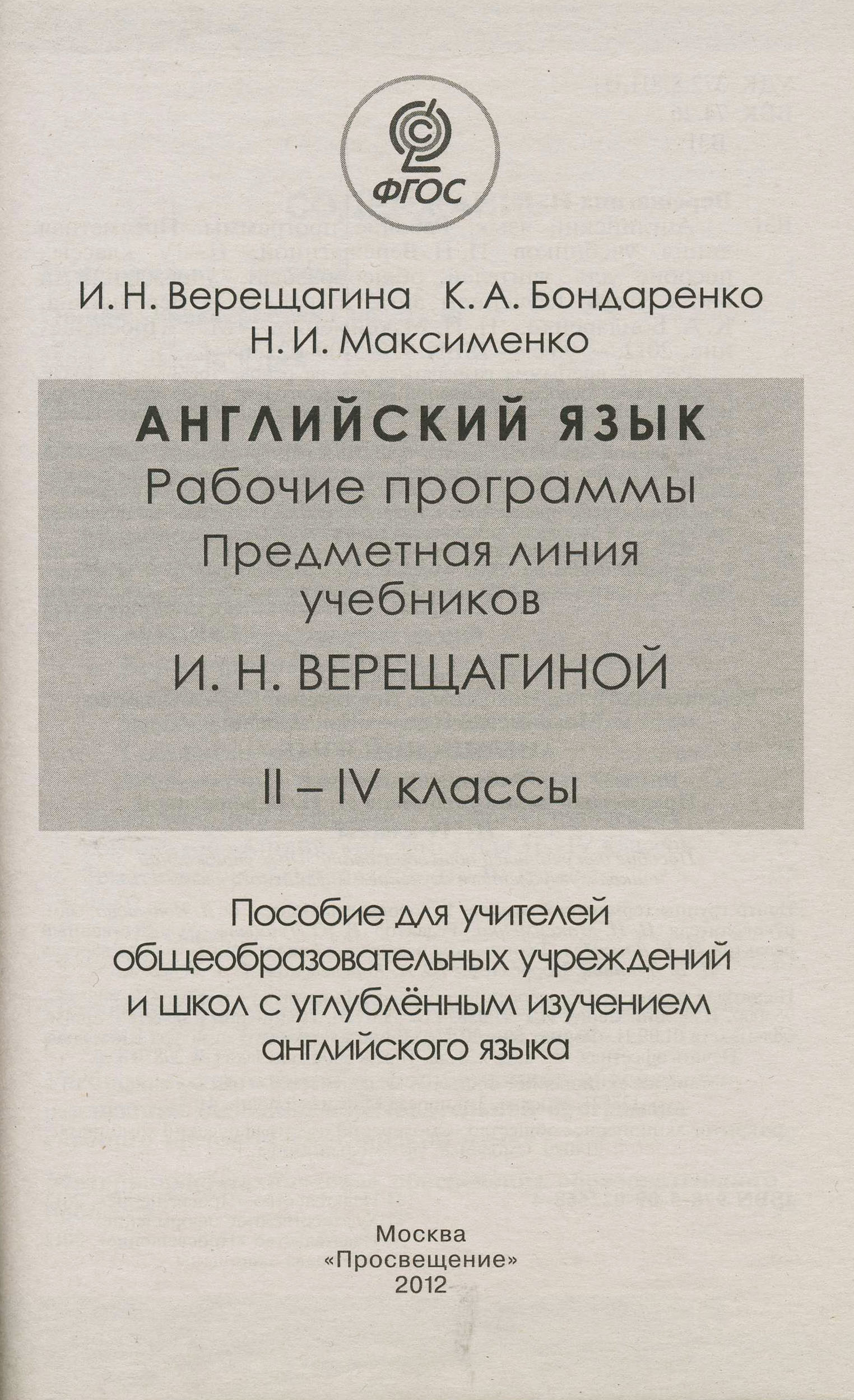 ББК 74.26В31Верещагина И. Н.Английский язык. Рабочие программы. Предметная линия учебников И. Н. Верещагиной. II—IV классы : пособие для учителей общеобразоват. учреждений и шк. с углуб. изучением англ. языка / И. Н. Верещагина, К. А. Бондаренко, Н. И. Максименко. — М. : Просвещение, 2012. — 96 с. — ISBN 978-5-09-022668-4.Рабочая программа разрабатывалась на основе требований ФГОС к результатам освоения основной образовательной программы начального общего образования и программы формирования универсальных учебных действий.В данной программе даётся краткая характеристика предмета «Английский язык», определяются цели и задачи обучения языку в начальной школе, планируемые результаты освоения образовательной программы (личностные, предметные и метапредметные), содержание обучения, требования к условиям реализации программы.Рабочая программа поможет учителям английского языка, работающим в начальной школе по УМК «Английский язык» авторов И. Н. Верещагиной, Т. А. Притыкиной и др., при составлении своих собственных программ.УДК 372.8:811.111ББК 74.26Учебное изданиеВерещагина Ирина Николаевна, Бондаренко Кира Алексеевна,Максименко Наталия ИзидоровнаАНГЛИЙСКИЙ ЯЗЫКРабочие программыПредметная линия учебников И. Н. ВерещагинойII—IV классыПособие для учителей общеобразовательных учрежденийи школ с углублённым изучением английского языкаЦентр группы германских языков. Руководитель Центра В. В. Копылова. Зам.руководителя Н. И. Максименко. Редактор Е. Ю. Туйцына. Художественныйредактор Н. В. Дождёва. Техническое редактирование и компьютерная вёрсткаН. В. Лукиной. Корректоры Ю. А. Кореневская, Т. А. ЛебедеваНалоговая льгота — Общероссийский классификатор продукции ОК 005-93—953000. Изд. лиц. Серия ИД № 05824 от 12.09.01. Подписано в печать с оригинал-макета 01.09.11. Формат 60 Ч 90 1/16. Бумага газетная. Гарнитура Школьная.Печать офсетная. Уч.-изд. л. 5,52. Тираж 5000 экз. Заказ №Открытое акционерное общество «Издательство «Просвещение».127521, Москва, 3-й проезд Марьиной рощи, 41.Открытое акционерное общество «Смоленский полиграфический комбинат».214020, Смоленск, ул. Смольянинова, 1.ISBN 978-5-09-022668-4                                                                                                     © Издательство «Просвещение», 2012© Художественное оформление.Издательство «Просвещение», 2012Все права защищеныСОДЕРЖАНИЕПояснительная записка . . . . . . . . . . . . . . . . . . . . . . 4Общая характеристика предмета . . . . . . . . . . . . . . . . 6Цели и задачи курса . . . . . . . . . . . . . . . . . . . . . . . . 7Описание места предмета в учебном плане . . . . . . . . . 9Результаты освоения программы начальногообразования по английскому языку . . . . . . . . . . . . . . 12Личностные результаты . . . . . . . . . . . . . . . . . . . . —Метапредметные результаты . . . . . . . . . . . . . . . . . . 14Предметные результаты . . . . . . . . . . . . . . . . . . . . 17Содержание образования . . . . . . . . . . . . . . . . . . . . 19Основные содержательные линии . . . . . . . . . . . . . . —Коммуникативные умения по видам речевойдеятельности . . . . . . . . . . . . . . . . . . . . . . . . . 20Языковые средства и навыки пользования ими . . . 23Социокультурная осведомлённость . . . . . . . . . . . 36Общеучебные и специальные учебные умения . . . . 37Характеристика содержания учебно-методическихкомплектов «Английский язык» для II—IV классов . . . 39Тематическое планирование. II—IV классы . . . . . . . . 45II класс . . . . . . . . . . . . . . . . . . . . . . . . . . . . 47III класс . . . . . . . . . . . . . . . . . . . . . . . . . . . . 76IV класс . . . . . . . . . . . . . . . . . . . . . . . . . . . . 98Особенности итоговой оценки достижения планируемыхрезультатов по предмету «Английский язык» . . . . . . . . 126Учебно-методическое и информационное обеспечениереализации основной образовательной программыучебного предмета «Английский язык» . . . . . . . . . . . 136Материально-техническое обеспечение образовательногопроцесса . . . . . . . . . . . . . . . . . . . . . . . . . . . . . . . 139ПОЯСНИТЕЛЬНАЯ ЗАПИСКАПереход человечества к постиндустриальному информацион-ному этапу своего развития и экономике, основанной на инфор-мационных технологиях и знаниях, новые социальные реалииформируют инновационные направления в системе российскогообразования. Образование — важнейший ресурс социально-эко-номического, политического и культурного развития страны.«...Новыми нормами становится жизнь в постоянно изменя-ющихся условиях, что требует умения решать постоянно воз-никающие новые, нестандартные проблемы; жизнь в условияхполикультурного общества, выдвигающая повышенные требо-вания к коммуникационному взаимодействию и сотрудниче-ству, толерантности» .	Введение новых стандартов влечёт за собой изменения в язы-ковой политике общеобразовательных учреждений. Созданиегибкой системы выбора языков и условий их изучения, а такжевариативность форм и средств обучения отражают современноесостояние теории и практики обучения иностранному языку.Для современного языкового образования характерны междис-циплинарная интеграция, многоуровневость, вариативность,ориентация на межкультурный аспект овладения иностраннымязыком. Из простого учебного предмета иностранный язык пре-вратился в базовый элемент современной системы образования.Современная система обучения английскому языку характе-ризуется тем, что наряду со знаниевым компонентом (функ-циональной грамотностью младшего школьника — умениемчитать, писать и т. д.) в содержании обучения представлендеятельностный компонент: виды деятельности, которыевключают конкретные универсальные учебные действия, обе-спечивающие творческое применение знаний для решенияжизненных задач, начальные умения самообразования.Поэтому всё более актуальным становится использование в об-разовательном процессе приёмов и методов, которые формируютумение самостоятельно добывать новые знания, собирать необ-ходимую информацию, умение делать выводы и умозаключения.Овладение умениями учиться и познавать является приоритет-ной целью на начальном этапе обучения. Достижение этой цели реализовано в системе обучения, которая легла в основу созданияданной рабочей программы. Программа предназначена для обу-чения школьников в российских общеобразовательных учреж-дениях и школах с углублённым изучением английского языкана основе линии учебно-методических комплектов «Английскийязык» для II—IV классов авторов И. Н. Верещагиной, Т. А. При-тыкиной, К. А. Бондаренко, О. В. Афанасьевой.При формировании структуры и содержания рабочей програм-мы учитывались целевые установки Федерального государствен-ного образовательного стандарта начального образования ,основные требования действующей Примерной программы на-чального общего образования, опыт создания общеевропейскихмногоуровневых стандартов в обучении иностранным языкам.В связи с интеграцией российского образования в европейскоеобразовательное пространство уровни владения иностраннымязыком приводятся в соответствие с системой уровней владенияязыком, принятой в Евросоюзе (Общеевропейские компетенциивладения иностранным языком, 2003). Предполагается, что наначальном этапе (II—IV классы) владение английским языкомв российских школах с углублённым изучением иностранныхязыков достигает уровня А2 («Предпороговый»).ОБЩАЯ ХАРАКТЕРИСТИКА ПРЕДМЕТАУчебный предмет «Английский язык» — один из важныхпредметов в системе подготовки современного младшего школь-ника в условиях поликультурного и полиязычного мира. Нарядус русским языком и литературным чтением он входит в числопредметов филологического цикла и формирует коммуникатив-ную культуру школьника, способствует его общему речевомуразвитию, расширению кругозора и воспитанию чувств и эмо-ций, формирует интерес к культурному многообразию мира.Английский язык как учебный предмет характеризуется:— многофункциональностью (может выступать как цельобучения и как средство приобретения знаний в самых раз-личных областях знания);— межпредметностью (содержанием речи на иностранномязыке могут быть сведения из разных областей знаний, напри-мер окружающего мира, литературы, истории, искусства и др.);— многоуровневостью (необходимо овладение, с одной сто-роны, различными языковыми средствами, соотносящимисяс аспектами языка: лексическим, грамматическим, фонетическим,с другой — умениями в четырёх видах речевой деятельности).Особенностью предмета «Английский язык» является то, чтопроцесс формирования языковых навыков и овладение учащи-мися умениями по всем видам речевой деятельности позво-ляют закладывать основы культуры учения, необходимые дляосвоения содержания большинства учебных дисциплин. Куль-тура учения преполагает знание учеником себя как субъектаучебно-познавательной коммуникативной деятельности, умею-щего наблюдать за собой, формирующего в себе способностик проектированию и оцениванию своей деятельности.Отсюда определяются цели и задачи курса обучения.ЦЕЛИ И ЗАДАЧИ КУРСАСпецифика иностранного языка как учебного предме-та — в его интегративном характере, т. е. обучение ему преду-сматривает не только овладение самим иностранным языком,но и ознакомление с литературой, географией, историей икультурой страны изучаемого языка.Интегративной целью обучения иностранному языку в на-чальных классах является формирование элементарной ком-муникативной компетенции младшего школьника на доступ-ном для него уровне в основных видах речевой деятельности:аудировании, говорении, чтении и письме. Элементарная ком-муникативная компетенция понимается как способность и го-товность младшего школьника осуществлять межличностное имежкультурное общение с носителями изучаемого иностранно-го языка в устной и письменной форме в ограниченном кругетипичных ситуаций и сфер общения, доступных для младшегошкольника. Следовательно, изучение иностранного языка в на-чальной школе направлено на достижение следующих целей:формирование умения общаться на иностранном языке наэлементарном уровне с учётом речевых возможностей и потреб-ностей младших школьников в устной (аудирование и говоре-ние) и письменной (чтение и письмо) форме;приобщение детей к новому социальному опыту с использова-нием иностранного языка: знакомство младших школьников с ми-ром зарубежных сверстников, с зарубежным детским фольклороми доступными образцами художественной литературы; воспитаниедружелюбного отношения к представителям других стран;развитие речевых, интеллектуальных и познавательных способ-ностей младших школьников, а также их общеучебных умений; раз-витие мотивации к дальнейшему овладению иностранным языком;воспитание — разностороннее развитие младшего школьни-ка средствами иностранного языка.Деятельностный характер предмета «Английский язык»соответствует природе младшего школьника, воспринимаю-щего мир целостно, эмоционально и активно. Это позволяетвключать иноязычную речевую деятельность в другие виды де-ятельности, свойственные ребёнку данного возраста (игровую,познавательную, художественную, эстетическую и т. п.), даётвозможность осуществлять разнообразные связи с предметами,изучаемыми в начальной школе, и формировать межпредмет-ные общеучебные умения и навыки.Исходя из сформулированных целей, изучение предмета«Английский язык» направлено на решение следующих задач:формирование представлений об иностранном языке каксредстве общения, позволяющем добиваться взаимопониманияс людьми, говорящими/пишущими на иностранном языке, уз-навать новое через звучащие и письменные тексты;расширение лингвистического кругозора младших школь-ников; освоение элементарных лингвистических представлений,доступных младшим школьникам и необходимых для овладенияустной и письменной речью на иностранном языке на элемен-тарном уровне;обеспечение коммуникативно-психологической адапта-ции младших школьников к новому языковому миру для пре-одоления в дальнейшем психологического барьера и использо-вания иностранного языка как средства общения;развитие личностных качеств младшего школьника, еговнимания, мышления, памяти и воображения в процессе уча-стия в моделируемых ситуациях общения, ролевых играх, в ходеовладения языковым материалом;развитие эмоциональной сферы детей в процессе обучающихигр, учебных спектаклей с использованием иностранного языка;приобщение младших школьников к новому социальномуопыту за счёт проигрывания на иностранном языке различныхролей в игровых ситуациях, типичных для семейного, бытового,учебного общения;развитие познавательных способностей — овладениеумением координированной работы с разными компонентамиучебно-методического комплекта (учебником, рабочей тетра-дью, аудиоприложением, мультимедийным приложением и т. д.),умением работы в группе.ОПИСАНИЕ  МЕСТА  ПРЕДМЕТА  В  УЧЕБНОМ  ПЛАНЕНа первой ступени общего образования формируются ба-зовые основы и фундамент всего последующего обучения: за-кладывается основа формирования учебной деятельности ре-бёнка — система учебных и познавательных мотивов, умениепринимать, сохранять, реализовывать учебные цели, умениепланировать, контролировать и оценивать учебные действия иих результат; формируются универсальные учебные действия,обеспечивается познавательная мотивация и интересы учащих-ся, их готовность и способность к сотрудничеству и совместнойдеятельности ученика с учителем и одноклассниками, форми-руются основы нравственного поведения, определяющего от-ношения личности с обществом и окружающими людьми.Базисный учебный план для образовательных учрежденийРоссийской Федерации состоит из двух частей — обязательнойчасти и части, формируемой участниками образовательно-го процесса, включающей внеурочную деятельность, осущест-вляемую во второй половине дня.Обязательная часть базисного учебного плана отражаетсодержание образования, которое обеспечивает решение важ-нейших целей современного начального образования:— формирование гражданской идентичности школьников,их приобщение к общекультурным и национальным ценно-стям, информационным технологиям;— готовность к продолжению образования в основной школе;— формирование здорового образа жизни, элементарныхправил поведения в экстремальных ситуациях;— личностное развитие обучающегося в соответствии с егоиндивидуальностью.Общеобразовательное учреждение по своему усмотрениюможет использовать часы обязательной части на различныевиды деятельности по каждому предмету (проектная деятель-ность, практические и лабораторные занятия, экскурсии и т. д.).Часть базисного учебного плана, формируемая участни-ками образовательного процесса, обеспечивает реализациюиндивидуальных потребностей обучающихся. Время, отво-димое на вариативную часть внутри предельно допустимойаудиторной учебной нагрузки, может быть использовано дляувеличения часов на изучение отдельных предметов обязатель-ной части, на организацию курсов, в которых заинтересованыученик, родитель, учитель, образовательное учреждение.В данную часть входит и внеурочная деятельность. Вне-урочная деятельность организуется по направлениям развитияличности (духовно-нравственное, социальное, общеинтеллек-туальное, общекультурное, спортивно-оздоровительное).Общеобразовательные учреждения предоставляют учащимсявозможность выбора широкого спектра занятий, направленныхна развитие школьника. Часы, отводимые на внеурочную дея-тельность, используются по желанию учащихся и направленына реализацию различных форм её организации, отличных отурочной системы обучения. Для учащихся могут быть органи-зованы экскурсии, кружки, секции, школьные научные обще-ства для работы над поисковыми и научными исследованиями,проводиться круглые столы, конференции, диспуты, олимпиа-ды, соревнования и т. д.Базисный учебный план предусматривает обучение анг-лийскому языку на начальном этапе начиная со II класса иотводит 306 часов на изучение учебного предмета «Английскийязык» углублённо и интенсивно.Продолжительность урока во II—IV классах — 40—45 ми-нут (по решению общеобразовательного учреждения).Продолжительность учебного года во II—IV клас-сах — 34 учебные недели.По данной рабочей программе учебный курс рассчи-тан на 322 учебных часа (II класс — 96 ч, III класс — 90 ч,IV класс — 136 ч) для углублённого изучения английскогоязыка, из расчёта 3 учебных часа в неделю во II—III клас-сах, 4 часа в IV классе. При этом в курсе предусмотрен не-большой резерв свободного времени от общего объёма часов(II—III классы) для использования разнообразных форм орга-низации учебного процесса и внедрения современных педагогических технологий. Увеличение объёма учебного времени вIV классе объясняется сложившейся традицией более интен-сивных еженедельных учебных занятий (в количестве 5 часов внеделю). Это даёт учителю возможность вариативно и избира-тельно использовать предлагаемые в УМК материалы.РЕЗУЛЬТАТЫ ОСВОЕНИЯ ПРОГРАММЫНАЧАЛЬНОГО ОБРАЗОВАНИЯПО АНГЛИЙСКОМУ ЯЗЫКУВ результате освоения основной образовательной програм-мы начального общего образования учащиеся достигают лич-ностных, метапредметных и предметных результатов.Достижение личностных и метапредметных результатовобеспечивается совокупностью учебных предметов, изучаемыхв начальной школе. Достижение предметных результатов осу-ществляется за счёт освоения отдельных предметов, в част-ности предмета «Английский язык». Предметные результатыв области изучения аглийского языка по курсу данной пред-метной линии далее представлены более подробно.                 ЛИЧНОСТНЫЕ РЕЗУЛЬТАТЫПод личностными результатами освоения учебного пред-мета понимается система ценностных отношений обучающихсяк себе, другим участникам образовательного процесса, самомуобразовательному процессу и его результатам.Личностные результаты освоения основной образователь-ной программы начального общего образования отражают :1) формирование основ российской гражданской идентич-ности, чувства гордости за свою Родину, российский народ иисторию России, осознание своей этнической и национальнойпринадлежности; формирование ценностей многонациональ-ного российского общества; становление гуманистических идемократических ценностных ориентаций;2) формирование целостного, социально ориентированноговзгляда на мир в его органичном единстве и разнообразии при-роды, народов, культур и религий;3) формирование уважительного отношения к иному мне-нию, истории и культуре других народов;4) овладение начальными навыками адаптации в динамич-но изменяющемся и развивающемся мире;5) принятие и освоение социальной роли обучающегося,развитие мотивов учебной деятельности и формирование лич-ностного смысла учения;6) развитие самостоятельности и личной ответственности засвои поступки, в том числе в информационной деятельности,на основе представлений о нравственных нормах, социальнойсправедливости и свободе;7) формирование эстетических потребностей, ценностей ичувств;8) развитие этических чувств, доброжелательности и эмо-ционально-нравственной отзывчивости, понимания и сопере-живания чувствам других людей;9) развитие навыков сотрудничества со взрослыми и сверст-никами в разных социальных ситуациях, умения не создаватьконфликтов и находить выходы из спорных ситуаций;10) формирование установки на безопасный, здоровый об-раз жизни, наличие мотивации к творческому труду, работе нарезультат, бережному отношению к материальным и духовнымценностям.Личностными результатами изучения иностранного (анг-лийского) языка в начальной школе являются:1) формирование гражданской идентичности личности,преимущественно в её общекультурном компоненте;2) формирование доброжелательности, уважения и толе-рантности к другим странам и народам;3) формирование готовности и способности к саморазвитию;4) формирование общего представления о мире как о мно-гоязычном и поликультурном сообществе;5) осознание языка, в том числе иностранного, как основ-ного средства общения между людьми;6) знакомство с миром зарубежных сверстников с исполь-зованием средств изучаемого иностранного языка (через дет-ский фольклор, некоторые образцы детской художественнойлитературы, традиции).           МЕТАПРЕДМЕТНЫЕ РЕЗУЛЬТАТЫПод метапредметными результатами освоения учебногопредмета понимаются способы деятельности, применимые какв рамках образовательного процесса, так и при решении проблем в реальных жизненных ситуациях, освоенные обучающи-мися на базе одного, нескольких учебных предметов, которыевключают в себя: а) освоение учащимися универсальных учеб-ных действий (познавательных, регулятивных, коммуника-тивных), обеспечивающих овладение ключевыми компетен-циями, составляющими основу умения учиться; б) освоениеучащимися межпредметных понятий.Метапредметные результаты освоения учебного предметаформируются на основе следующих требований Федеральногогосударственного образовательного стандарта начального об-щего образования:1) овладение способностью принимать и сохранять цели изадачи учебной деятельности, искать средства её осуществления;2) освоение способов решения проблем творческого и по-искового характера;3) формирование умения планировать, контролировать иоценивать учебные действия в соответствии с поставленнойзадачей и условиями её реализации; определять наиболее эф-фективные способы достижения результата;4) формирование умения понимать причины успеха/неуспе-ха учебной деятельности и способности конструктивно дей-ствовать даже в ситуациях неуспеха;5) освоение начальных форм познавательной и личностнойрефлексии;6) использование знаково-символических средств представ-ления информации для создания моделей изучаемых объектови процессов, схем решения учебных и практических задач;7) активное использование речевых средств и средств ин-формационных и коммуникационных технологий (ИКТ) длярешения коммуникативных и познавательных задач;8) использование различных способов поиска (в справоч-ных источниках и открытом учебном информационном про-странстве сети Интернет), сбора, обработки, анализа, органи-зации, передачи и интерпретации информации в соответствиис коммуникативными и познавательными задачами и техноло-гиями учебного предмета, в том числе умение вводить текстс помощью клавиатуры, анализировать звуки, готовить своёвыступление и выступать с аудио-, видео- и графическим сопровождением, соблюдать нормы информационной избира-тельности, этики и этикета;9) овладение навыками смыслового чтения текстов раз-личных стилей и жанров в соответствии с целями и задачами;умением осознанно строить речевое высказывание в соответ-ствии с задачами коммуникации и составлять тексты в устнойи письменной форме;10) овладение логическими действиями сравнения, анализа,синтеза, обобщения, классификации по родо-видовым призна-кам, установления аналогий и причинно-следственных связей,построения рассуждений, отнесения к известным понятиям;11) готовность слушать собеседника и вести диалог; готов-ность признавать возможность существования различных точекзрения и права каждого иметь свою; излагать своё мнение иаргументировать свою точку зрения и оценку событий;12) определение общей цели и путей её достижения; умениедоговариваться о распределении функций и ролей в совмест-ной деятельности, осуществлять взаимный контроль в совмест-ной деятельности, адекватно оценивать собственное поведениеи поведение окружающих;13) готовность конструктивно разрешать конфликты по-средством учёта интересов сторон и сотрудничества;14) овладение начальными сведениями о сущности и осо-бенностях объектов, процессов и явлений действительно-сти (природных, социальных, культурных, технических и др.)в соответствии с содержанием учебного предмета «Английскийязык»;15) умение работать в материальной и информационнойсреде начального общего образования (в том числе с учебны-ми моделями) в соответствии с содержанием учебного предмета«Иностранный язык».Метапредметными результатами изучения иностранного(английского) языка в начальной школе являются:1) развитие умения взаимодействовать с окружающими, вы-полняя разные роли в пределах речевых потребностей и воз-можностей младшего школьника;2) развитие коммуникативных способностей школьника,умения выбирать адекватные языковые и речевые средствадля успешного решения элементарной коммуникативной зада-чи; расширение общего лингвистического кругозора младшегошкольника;3) развитие познавательной, эмоциональной и волевой сфермладшего школьника; формирование мотивации к изучениюиностранного языка;4) овладение умением координированной работы с разны-ми компонентами учебно-методического комплекта (учебни-ком, аудио диском, рабочей тетрадью, справочными материа-лами и т. д.).                ПРЕДМЕТНЫЕ РЕЗУЛЬТАТЫПредметные результаты освоения учебного предме-та «Иностранный язык» формируются на основе следующихтребований Федерального государственного образовательногостандарта начального общего образования:1) приобретение начальных навыков общения в устной иписьменной форме с носителями иностранного языка на ос-нове своих речевых возможностей и потребностей; освоениеправил речевого и неречевого поведения;2) освоение начальных лингвистических представлений, не-обходимых для овладения на элементарном уровне устной иписьменной речью на английском языке, расширение лингви-стического кругозора;3) сформированность дружелюбного отношения и толерант-ности к носителям другого языка на основе знакомства с жиз-нью своих сверстников в других странах, с детским фольклороми доступными образцами детской художественной литературы.В соответствии с Примерной программой по иностранномуязыку, разработанной в рамках нового стандарта, предметныерезультаты дифференцируются по 5 сферам: коммуникатив-ной, познавательной, ценностно-ориентационной, эстети-ческой и трудовой.А. В коммуникативной сфере (т. е. во владении английскимязыком как средством общения. Прим.: Предметные резуль-таты в коммуникативной сфере подробно представлены нас. 20—37.)Б. В познавательной сфере:умение сравнивать языковые явления родного и английскогоязыков на уровне отдельных звуков, букв, слов, словосочетаний,простых предложений;умение опознавать грамматические явления, отсутствующиев родном языке, например артикли;умение систематизировать слова, например по тематическомупринципу;умение пользоваться языковой догадкой, например при опо-знавании интернационализмов;совершенствование приёмов работы с текстом с опорой наумения, приобретённые на уроках родного языка (прогнозиро-вать содержание текста по заголовку, иллюстрациям и др.);умение действовать по образцу при выполнении упражненийи составлении собственных высказываний в пределах тематикиначальной школы;умение пользоваться справочным материалом, представлен-ным в виде таблиц, схем, правил;умение пользоваться двуязычным словарём учебника (в томчисле транскрипцией), компьютерным словарём;умение осуществлять самонаблюдение и самооценку в до-ступных младшему школьнику пределах.В. В ценностно-ориентационной сфере:представление об английском языке как средстве выражениямыслей, чувств, эмоций;приобщение к культурным ценностям другого народа черезпроизведения детского фольклора, через непосредственное уча-стие в туристических поездках.Г. В эстетической сфере:владение элементарными средствами выражения чувств иэмоций на иностранном языке;развитие чувства прекрасного в процессе знакомства с об-разцами доступной детской литературы.Д. В трудовой сфере:умение следовать намеченному плану в своём учебном труде;умение вести словарь (словарную тетрадь).В результате освоения основной образовательной програм-мы начального общего образования учащиеся достигают лич-ностных, метапредметных и предметных результатов.         СОДЕРЖАНИЕ ОБРАЗОВАНИЯОСНОВНЫЕ СОДЕРЖАТЕЛЬНЫЕ ЛИНИИВ курсе изучения английского языка планируемые резуль-таты соотносятся со следующими содержательными линиями:1) коммуникативные умения в основных видах речевойдеятельности: аудирование, говорение, чтение и письмо;2) языковые средства и навыки пользования ими;3) социокультурная осведомлённость;4) общеучебные и специальные учебные умения.Основной содержательной линией из четырёх перечислен-ных линий являются коммуникативные умения. Форми-рование коммуникативных умений предполагает овладениеязыковыми средствами, а также навыками оперирования имив процессе общения в устной и письменной форме. Таким об-разом, языковые навыки представляют собой часть названныхсложных коммуникативных умений.Формирование коммуникативной компетенции также не-разрывно связано с социокультурной осведомлённостью млад-ших школьников.Все указанные содержательные линии находятся в теснойвзаимосвязи, и отсутствие одной из них нарушает единствоучебного предмета «Английский язык».Коммуникативные умения по видам речевой деятельностиВ русле говоренияДиалогическая форма речиУчастие в диалоге-расспросе (одностороннем, двусторон-нем) — уметь расспрашивать «кто?», «что?», «где?», когда?», «куда?».Участие в диалоге — побуждении к действию — уметь об-ращаться с просьбой, вежливо переспрашивать, выражать со-гласие/отказ, приглашать к действию/взаимодействию и согла-шаться/не соглашаться принимать/не принимать в нём участие,просить о помощи, просить собеседника пояснить (повторитьи объяснить) то, что он сказал.Участие в диалоге этикетного характера — уметь приветство-вать и отвечать на приветствие, знакомиться, представляться,вежливо прощаться, поздравлять и благодарить за поздравле-ние, извиняться, вежливо начинать и заканчивать разговор,соблюдая нормы поведения (правила вежливости), принятыев стране изучаемого языка.Монологическая форма речиСоставление небольших монологических высказываний:рассказ о себе, своём друге, семье; называние предметов, ихописание; описание картинки; сообщение о местонахождении;описание персонажа и изложение основного содержания про-читанного с опорой на текст; пересказ содержания несложнойистории; изложение содержания мультфильма или детскоговидеофильма с характеристикой персонажей, детской книгии своего отношения к ним (нравится/не нравится); рассказо своих планах, целях, надеждах, объяснение в краткой формесвоих поступков.В русле аудированияВосприятие и понимание речи учителя, одноклассников идругих собеседников; восприятие и понимание аудиозаписинебольших по объёму монологических высказываний и диа-логов, коротких объявлений на повседневные темы, детскихпесен, рифмовок, стишков; понимание основного содержаниянебольших детских сказок, видеофильмов и мультфильмов назнакомые темы, детских телепередач с опорой на языковую иконтекстуальную догадку.В русле чтенияЧтение вслухЧтение вслух и понимание небольших текстов, построенныхна изученном языковом материале, с соблюдением правиль-ного ударения в словах, фразах; смысловое ударение в пред-ложениях и небольших текстах; интонация различных типовпредложений (утверждение, различные виды вопросов, побуж-дение, восклицание); выразительное и фонетически правиль-ное чтение текстов монологического характера и диалогов.Чтение про себяЧтение про себя и понимание текстов, построенных на изу-ченном языковом материале, а также несложных текстов, со-держащих единичные незнакомые слова, о значении которыхможно догадаться по контексту или на основе языковой догадки(ознакомительное чтение); понимание и выделение основныхсмыслов и главной идеи текстов, отрывков или целого расска-за, сказки; нахождение в уже прочитанном тексте необходи-мой информации (просмотровое чтение); чтение и пониманиепростых кулинарных рецептов, стихов, считалок и рифмовок,основного содержания комиксов, простейших инструкций,вывесок и указателей на улицах, на вокзале, в ресторане; чте-ние и понимание вопросов анкеты, формуляров, связанныхс именем, возрастом, местом жительства; чтение и умениенайти необходимую информацию в меню, расписании, объ-явлении.В русле письмаОвладение графическими и орфографическими навыкаминаписания букв, буквосочетаний, слов, предложений; списы-вание слов, предложений, небольших текстов с образца; вы-полнение лексико-грамматических упражнений; написаниеразличных по виду диктантов; написание вопросов, плана про-читанного текста; написание ответов на вопросы к тексту.Написание с опорой на образец поздравлений, короткихличных писем-приглашений или писем-благодарностей, вклю-чая адрес с учётом особенностей его оформления, принятогов англоязычных странах; написание короткого и простого рас-сказа, записки для передачи сообщения о местонахождении,описание места, предметов, событий с использованием про-стых предложений; заполнение анкеты с указанием имени,фамилии, гражданства, места жительства, занятия, увлечения.Языковые средства и навыки пользования имиГрафика, орфография и каллиграфияЗнание всех букв английского алфавита, порядка их следо-вания в алфавите, основных буквосочетаний, звуко-буквенныхсоответствий, знаков транскрипции, апострофа; знание основ-ных правил чтения и орфографии; знание основных орфограммслов английского языка; написание полупечатным шрифтомслов, предназначенных для продуктивного усвоения по памяти.Фонетическая сторона речиПроизношение и различение на слух всех звуков и звукосо-четаний английского языка; соблюдение норм произношения:долгота и краткость гласных, отсутствие оглушения звонкихсогласных в конце слога и слова, отсутствие смягчения со-гласных перед гласными; дифтонги; связующее r (there is/thereare); ударение в слове, фразе, отсутствие ударения на служеб-ных словах (артиклях, союзах, предлогах); членение предложе-ний на смысловые группы; знание ритмико-интонационныхособенностей повествовательного, побудительного и вопроси-тельного (общий и специальный вопросы) предложений; инто-нация перечисления; чтение по транскрипции изученных слов.II классЛексическая сторона речиОбъём лексического материала, обслуживающего ситуацииобщения в пределах предметного содержания речи во II классе,составляет 370 единиц, из них 300 лексических единиц для про-дуктивного усвоения, простейшие устойчивые словосочетания,оценочная лексика и реплики-клише как элементы речевогоэтикета, отражающие культуру англоговорящих стран.1. Способы словообразования (начальное представление):основные словообразовательные средства:— суффиксация (суффиксы -еr, -y) по модели V + -er дляобразования существительных (teach — teacher), N + -y для об-разования прилагательных (wind — windy);— словосложение по модели N + N (образование сложныхслов при помощи сложения основ (bed + room = bedroom), однаиз которых может быть осложнена деривационным элементом(sitting-room);— конверсия (play — to play).2. Полисемантичные единицы (face — 1. лицо, 2. циферблат).3. Синонимы (much — many — a lot of, mother — mum,father — dad, антонимы come — go).4. Интернациональные слова (project, portfolio, garage,tennis).5. Предлоги места, предлоги, выражающие падежные отно-шения (in, on, under, at).6. Речевые клише:Thanks.                                   Here it is.Thank you.                             Excuse me.What a pity!                           Let’s swing.That’s right/wrong.               It’s fun to ...Hi.                                         OK.Hello.                                     I’m sorry.How are you?                        With great pleasure!Fine, thanks.                          Oh, no!Oh, I see.                               That’s very well.Goodbye.                               Of course you can.See you soon.                        Of course they do.Don’t worry.                         Glad to meet you!I’d love to, but ...                  What’s the matter with ...?Good luck!                            Would you like to ...?Have a look.                          To be at home.I like/want to do sth.             Where is he from?It’s fun to do sth.                  To be from some place.Where is he/she?                  To work hard.How is he/she?                     To shake hands with ...As hungry as a hunter.         To be afraid of ...Грамматическая сторона речиI. Морфология1. Имя существительное— имена существительные нарицательные конкретной се-мантики; вещественные имена существительные;— имена существительные собственные: географическиеназвания, имена людей и клички животных;— множественное число имён существительных (образован-ные по правилу и исключения); окончание -s/-es для образо-вания множественного числа; нестандартные формы для об-разования множественного числа (wife — wives, tooth — teeth,child — children);— притяжательный падеж имён существительных в един-ственном и множественном числе;— основные правила использования неопределённого,определённого и нулевого артиклей (a/an, the, zero-article)с именами существительными.2. Имя прилагательное— положительная степень сравнения имён прилагательных.3. Местоимение— личные местоимения в именительном и объектном па-дежах;— притяжательные местоимения;— указательные местоимения в единственном и множе-ственном числе (this — these, that — those);— неопределённые местоимения (some, any, something,anything);— вопросительные местоимения.4. Наречие— наречие как единица, уточняющая глагол, прилагатель-ное и другие наречия;— наречия времени (often, always, usually, sometimes, never,etc.);— наречия степени (very, much, little).5. Имя числительное— количественные числительные от 1 до 12.6. Наиболее употребительные предлоги: in, on, at, to, with.7. Глагол— глагол to be в настоящем неопределённом времени;— оборот have got/has got для передачи отношений принад-лежности в настоящем времени;— временные формы Present Simple (Present Indefinite)в утвердительных и отрицательных предложениях, вопросахразных типов; маркеры данного времени (often, always, usually,etc.), их место в предложении;— временные формы Present Progressive (Present Continuous)в утвердительных и отрицательных предложениях, во-просах разных типов; особенности правописания причастия Iпри образовании Present Progressive (sit — sitting, swim — swimming,write — writing, make — making);— модальные глаголы (can, must, may) в утвердительных иотрицательных предложениях, в вопросах разных типов;— неопределённая форма глагола.II. Синтаксис1. Простое утвердительное и отрицательное предложение;распространённое и нераспространённое простое предложе-ние; фиксированный порядок слов в предложении. Простоепредложение с простым глагольным сказуемым (Не speaksEnglish.), составным именным (My family is big.) и составнымглагольным (I like to dance. She can skate well.) сказуемым.2. Предложения с однородными членами.3. Безличные предложения (It is Sunday. It is five o’clock.It is cold.).4. Глагольные конструкции (I’d like to ...).5. Вопросительные предложения (общие, альтернативные,специальные вопросы); вопросы к подлежащему. Вопроситель-ные слова: what, who, when, where, why, how.6. Императивные (побудительные) предложения в утверди-тельной форме (Stand up.); предложения с Let’s в утвердитель-ной форме (Let’s go there.).7. Сложносочинённые предложения; использование союзовand и but.III классЛексическая сторона речиОбъём лексического материала в III классе составляет более700 единиц, из них 150 новых лексических единиц для продук-тивного усвоения.1. Основные словообразовательные средства:— суффиксация (суффиксы -th, -ly, -teen, -ty, -tion, -ist,-ful): модель Num + -th для образования порядковых числи-тельных (seventh, eleventh, etc.); модель Adj + -ly для образова-ния наречий (quickly, badly, slowly);— модель Adj + N + -ed для образования сложных прилага-тельных (long-legged);— модель N + N для образования сложных имён существи-тельных (grandfather, basketball, raincoat).2. Наиболее частотные лексические единицы конкретнойсемантики.3. Устойчивые словосочетания (to read to oneself, to run arace, to teach a lesson, to go shopping, etc.).4. Фразовые глаголы (to come back, to come in, to come on,to fall down, to fall out, to look after, to look for, to put in, toput off, to put on).5. Речевые клише:— формулы речевого этикета (I’m sorry. I’m fine. Poor thing!Merry Christmas. Happy New Year!);— фразы повседневного обихода (Come on! Oh, dear! I’dlove to ... What’s the matter? What’s the time? What a pity!You are wrong.).Грамматическая сторона речиI. Морфология1. Имя существительное— одушевлённые и неодушевлённые имена существитель-ные;— исчисляемые и неисчисляемые имена существительные;— формы образования множественного числа имён суще-ствительных не по правилам (woman — women, man — men,mouse — mice, foot — feet, sheep — sheep);— особенности правописания существительных во множе-ственном числе (leaf — leaves, wolf — wolves, country — countries,family — families);— использование артикля в устойчивых словосочетаниях (tohave an idea, to go for a walk, to play hopscotch, to go to the zoo);— использование определённого артикля с именами суще-ствительными, обозначающими уникальные явления природы(the sun, the moon, the sky, the earth).2. Имя прилагательное— положительная, сравнительная и превосходная степенисравнения имён прилагательных:а) суффиксальный способ образования степеней сравнения од-носложных прилагательных (cold — colder — coldest); орфографи-ческие особенности прилагательных в сравнительной и превосход-ной степенях (big — bigger — biggest; funny — funnier — funnies);б) аналитический способ образования степеней сравне-ния многосложных прилагательных (beautiful — more beautiful— most beautiful);в) супплетивные формы образования сравнительной и пре-восходной степеней сравнения прилагательных (good — better— best и bad — worse — worst);— прилагательные much и many и синонимичные единицыa lot (of) и lots для выражения множественности.3. Местоимение— неопределённые местоимения (everybody, anybody, somebody,everything);— отрицательные местоимения (no, nobody, nothing).4. Наречия— наречия, оформленные суффиксом -ly как прототипиче-ские наречия современного английского языка;— наречия времени (yesterday, tomorrow);— образование наречий (well — better — best).5. Имя числительное— количественные числительные от 13 до 200; числитель-ные, обозначающие десятки от 20 до 90 (seventy, ninety);— порядковые числительные от 1 до 200; формы образо-вания порядковых числительных (first, second, third); особен-ности орфографии порядковых числительных (sixth, thirtyseventh,thirtieth);— использование числительных в датах.6. Предлоги: into, from, of.7. Глагол— временные формы Past Simple в утвердительных, отрица-тельных предложениях и вопросах различных типов; правиль-ные и неправильные глаголы; особенности правописания пра-вильных глаголов (skip — skipped, stop — stopped, try — tried,cry — cried);— глагол to be в Past Simple (was — were);— сопоставление Present Simple и Past Simple; маркерыPast Simple (yesterday, last, ago, etc.);— временные формы Future Simple в утвердительных, от-рицательных предложениях и вопросах различных типов; мар-керы Future Simple (tomorrow, next week, next year, etc.);— cтруктуры there is/there are и there was/there were в ут-верждениях, отрицаниях и вопросах.II. Синтаксис1. Повелительное наклонение для выражения просьб, при-казаний, приглашений, запрещений (Help me, please.). Отри-цательная форма предложений в повелительном наклонении(Don’t stand up! Don’t give it to me.).2. Предложения с Let’s в отрицательной форме (Let us/Let’snot go there.).3. Сложноподчинённые предложения с союзом because.IV классЛексическая сторона речиОбъём лексического материала в IV классе составляет более1000 единиц, из них 300 новых лексических единиц для про-дуктивного усвоения.1. Основные словообразовательные средства:— суффиксация (суффиксы -or, -er, -tion, -ist, -ful): де-ривационная модель N + -or, N + -er для образования суще-ствительных (collector, doctor, cooker, driver); деривационнаямодель V + -tion для образования существительных от глаголов(celebration, collection, decoration);— деривационная модель un- + Adj для образования прила-гательных с помощью отрицательного префикса un- (unkind,uneasy, unfriendly);— деривационная модель dis- + V для образования глаголовотрицательной семантики (dislike, disagree);— деривационная модель N + -ful для образования прилага-тельных (peaceful, colourful, useful);— модель N + N для образования существительных с помо-щью словосложения (businessman, policeman, postman, timetable,blackboard);— модель V → N для образования глаголов от существитель-ных путём конверсии (to find — a find, to make — a make);— модель Adj → V для образования глаголов от имёнприлагательных путём конверсии (warm — to warm, cold —to cold).2. Полисемантические лексические единицы (field — 1) поле2) отрасль; fire — 1) огонь 2) камин 3) пожар; letter — 1) буква2) письмо).3. Синонимы и синонимические обороты (city — town, begin —start, too — also, to be a great success — to have great success).4. Фразовые глаголы (to get on, to get off, to get up, to get onwith sb, to get together, to look around, to look through, to makeup sth, to take off).5. Омонимы (flour — flower, there — their).6. Сходные по форме, но различные по употреблению слова(near — nearly).7. Речевые клише, большая часть которых — фразы повсед-невного обихода различной семантики:I can’t believe my eyes! Come and see me some day.My God!                        Thank you!Good luck!                     It’s been a long time.It depends ...                  It was nice meeting you.Таким образом, объём лексического материала, подлежа-щего усвоению в начальной школе, должен составлять около1000 единиц, из которых не менее 750 единиц составляют про-дуктивный лексический минимум, т. е. слова, которые учащи-еся узнают и понимают при аудировании и чтении, а такжесвободно используют в речи для решения коммуникативныхзадач в пределах тематики данного этапа обучения.Грамматическая сторона речиI. Морфология1. Имя существительное— абстрактные имена существительные; использование ар-тиклей с абстрактными именами существительными;— имена существительные advice, work, weather, information,news, money; отсутствие неопределённого артикля передданной группой существительных, замена их местоимениемit; согласование вышеуказанных существительных с глаголамив единственном числе, 3-м лице (This news is important. — Whereis the money? — It is on the table.);— имена существительные (police — полиция, carrots — мор-ковь, grapes — виноград, potatoes — картофель, etc.), сочетаю-щиеся с глаголами во множественном числе (The police arehere. — Полиция находится здесь. The potatoes are on thetable. — Картофель находится на столе.);— использование артикля с именами существительными,обозначающими:океаны (the Indian Ocean);моря (the Black Sea, the Baltic Sea);реки (the Volga, the Thames);озёра (the Baikal, the Sevan, но Lake Baikal);горные цепи (the Alps, the Urals);театры (the Bolshoi Theatre);кинотеатры (the Odeon);музеи (the British Museum);картинные галереи (the National Gallery);отели (The Metropol Hotel);— отсутствие артиклей перед названиями:континентов (Europe, Asia);стран (Russia, Spain);городов (Paris, Moscow);площадей (Red Square, Trafalgar Square);улиц (Broadway, Tverskaya Street);парков (Hyde Park);месяцев (February);дней недели (Friday);— употребление неопределённого артикля в некоторыхструктурах (in a hurry, in a quiet voice, in a sad voice);— отсутствие артиклей в некоторых сочетаниях (to go tobed, to go to school, to go to church, to go to hospital, to be inhospital, to go to work, to be in town, to be out of town).2. Имя прилагательное— обобщение данных по образованию степеней сравненияприлагательных, включая формы:good — better — best;bad — worse — worst;little — less — least;many/much — more — most;— образование двух рядов степеней сравнения у некоторыхприлагательных (old — older/elder — oldest/eldest);— спецификация возможностей функционирования единиц:а) much (сочетания с неисчисляемыми именами существитель-ными обычно в отрицательных и вопросительных предложениях);б) many (сочетания с исчисляемыми именами существи-тельными также обычно в отрицательных и вопросительныхпредложениях);в) a lot of, lots of (сочетания с любыми субстантивами пред-почтительно в утвердительных предложениях);— особенности функционирования единиц little/few, a little/a few.3. Местоимение— особенности использования неопределённых местоиме-ний some и any в утвердительных, отрицательных и вопроси-тельных предложениях.4. Имя числительное— количественные числительные от 200 до 1 000 000;— порядковые числительные от 200 до 1 000 000.5. Глагол— временные формы Present Perfect (resultative) в утверди-тельных и отрицательных предложениях, вопросах разных ти-пов. Знакомство с маркерами этого времени (already, just, ever,never, yet), их место в предложении;— использование глаголов to be, to know, to have для обо-значения действия, которое началось в прошлом и продолжа-ется в момент речи (I have been here for three days. We haveknown each other since 1998.); предлоги since и for как пока-затели этого времени в подобных предложениях;— сопоставление структур have been to и have gone toв предложениях, используемых в Present Perfect;— сопоставление времён Past Simple и Present Perfect;— оборот to be going to для выражения действия в будущем;— модальный глагол must и его эквивалент to have to;— модальный глагол can и его эквивалент to be able to.II. Синтаксис1. Сложноподчинённые предложения с придаточными опре-делительными, дополнительными и обстоятельственными;придаточные предложения времени, места и образа действия.2. Общие, альтернативные, разделительные и специальныевопросы в Present Simple, Present Progressive, Present Perfect,Future Simple, Past Simple; вопросительные и союзные слова(who, whom, what, which, whose, where, when, why, how, howwell, how long, how often, how much, how many).Социокультурная осведомлённостьВ процессе обучения английскому языку в II—IV классахучащиеся знакомятся:— с основными сведениями о Великобритании и США:исторически сложившиеся части страны и их символы, сто-лицы, крупные города, достопримечательности, политическийстрой, отдельные страницы истории;— с особенностями быта британцев/американцев, касаю-щимися их жилища, еды, праздников, досуга;— с элементами детского фольклора, героями сказок и ли-тературных произведений, некоторыми популярными песнями,пословицами и поговорками, считалками;— с известными людьми, членами королевской семьи, исто-рическими личностями.В рамках социолингвистической составляющей учащиесяовладевают:— речевым этикетом во время приветствия и прощания,правильным употреблением слов Mr, Mrs, Ms, Miss, Sir, ос-новными правилами и речевыми формулами вежливости;— правилами заполнения различных форм и анкет, поряд-ком следования имён и фамилий, правильным обозначениемдат, различными способами обозначения времени суток;— правилами употребления местоимений при обозначе-нии животных и особенностями употребления местоименияyou;— некоторыми типичными сокращениями;— способностью понимать семантику и употребление не-которых английских и русских эквивалентов (дом — house/home, много — much, many, a lot, завтрак — breakfast/lunch,обед — lunch/dinner, ужин — dinner/supper/tea);— правилом смягчения отрицательных характеристик в анг-лийском языке.        Общеучебные и специальные                 учебные уменияОсобое внимание уделяется работе по овладению обще-учебными действиями (универсальные учебные действия)и специальными учебными умениями.Учащиеся овладевают следующими общеучебными дей-ствиями:— совершенствуют приёмы работы с текстом, опираясь наумения, приобретённые на уроках родного языка (прогнози-ровать содержание текста по заголовку, данным к тексту ри-сункам, списывать текст, выписывать отдельные слова и пред-ложения из текста и т. п.);— совершенствуют общеречевые коммуникативные умения,например начинать и завершать разговор, используя речевыеклише; поддерживать беседу, задавая вопросы и переспрашивая;— учатся осуществлять самонаблюдение, самоконтроль, са-мооценку;— овладевают разнообразными приёмами раскрытия значе-ния слова, используя словообразовательные элементы; сино-нимы; антонимы;— учатся пользоваться мультимедийными средствами (ком-пьютером);— учатся внимательно слушать учителя и реагировать наего реплики в быстром темпе в процессе фронтальной работыгруппы;— учатся работать в парах;— учатся работать в малой группе;— учатся находить нужные разделы учебника и рабочей те-тради по принятым в них значкам;— учатся планировать и осуществлять проектную деятель-ность;— учатся участвовать в разнообразных играх, направленныхна овладение языковым и речевым материалом;— учатся инсценировать диалог с использованием элемен-тарного реквизита и элементов костюма для создания речевойситуации;— учатся использовать вербальные и иллюстративные опоры;— учатся быстро ориентироваться в структуре учебника;— учатся работать с рабочей тетрадью в классе и дома.Уже на первом этапе обучения учащиеся могут овладеть ря-дом специальных учебных умений, позволяющих им выйти изтрудной ситуации, связанной с недостатком языковых средствв процессе устного общения и при чтении и аудировании:— умением вместо неизвестного слова употребить другоезнакомое ученику слово, близкое по значению;— умением выражать свою мысль, используя знакомые сло-ва и жесты;— умением обратиться с просьбой повторить сказанноев случае непонимания в процессе межличностного общения;— умением запроса информации о значении незнакомых/забытых слов (What is the English for ...?) для решения речевойзадачи говорения;— умением пользоваться двуязычным словарём учебника/книги для чтения (в том числе транскрипцией);— умением пользоваться справочным материалом, пред-ставленным в виде таблиц, схем, правил;— умением вести словарь (словарную тетрадь), системати-зировать слова, например, по тематическому принципу;— умением делать обобщения на основе структурно-функ-циональных схем простого предложения;— умением опознавать грамматические явления, отсутству-ющие в родном языке, например артикли;— умением пользоваться языковой и контекстуальной до-гадкой для понимания значений лексических единиц (интерна-циональная лексика; слова, созвучные с родным языком, опорана картинку) при чтении и аудировании;— умением работать со звукозаписью в классе и дома.           ХАРАКТЕРИСТИКА СОДЕРЖАНИЯУЧЕБНО-МЕТОДИЧЕСКИХ КОМПЛЕКТОВ«АНГЛИЙСКИЙ ЯЗЫК» ДЛЯ II—IV КЛАССОВПроцесс обучения по УМК для II—IV классов осуществля-ется с учётом ведущих дидактических и методических принци-пов: принципов коммуникативно ориентированной направ-ленности обучения, устного опережения, дифференциации иинтеграции обучения, сознательности, активности и ин-дивидуализации, наглядности и посильности, учёта родногоязыка и др.Обучение по данным УМК основано на постоянном вовле-чении каждого учащегося в устную и письменную коммуни-кацию с помощью разнообразных мотивированных заданий,привлекательных для младших школьников. Большое внима-ние уделяется созданию доброжелательного психологическогоклимата на уроках. Создание комфортной атмосферы устраняеттак называемый языковой барьер и поощряет коммуникацию.Формирование коммуникативных умений предполагает ов-ладение языковыми средствами, а также навыками оперирова-ния ими в процессе общения в устной и письменной форме.Обучение видам речевой деятельности происходит во взаимо-связи. Но наблюдается некоторое устное опережение, так каковладение письменными формами общения (чтение и письмо),связанное с необходимостью формирования техники чтения итехники письма, происходит более медленно.УМК предлагают широкий выбор тренировочных, проблем-ных и творческих заданий для создания речевой, интеллекту-альной и эмоциональной активности учащихся, поддержаниядоброжелательной атмосферы на уроке.В процессе обучения английскому языку детей младшегошкольного возраста огромную роль приобретает игра. Чем боль-ше игр, игровых приёмов, разнообразных средств наглядности(картинок, игрушек, фотографий, пальчиковых кукол, плакатов,муляжей и т. д.) использует учитель, тем интереснее детям учить-ся, тем прочнее усваивается материал. При выполнении рече-вых упражнений проводится большое количество соревнований;инсценируются стихи и песни, что благотворно влияет на повы-шение интереса к английскому языку, помогает лучше запоми-нать лексико-грамматический материал и развивает фантазию.Авторы УМК стремятся познакомить учащихся с культуройанглоязычных стран, чему способствует большое количествострановедческих текстов и диалогов, близких школьникам потематике (праздники: Новый год, Рождество, Пасха, ДеньНезависимости США, канун Дня всех святых (Halloween),день рождения и т. д.; тексты о наиболее популярных геро-ях английских и американских сказок (Робин-Бобин, Винни-Пух, Братец Кролик, Белоснежка и др.); достопримеча-тельности столиц стран изучаемого языка и т. д.).УМК «Английский язык» для II—IV классов включаютразнообразные материалы для организации внеурочной дея-тельности учащихся с учётом психологических особенностейшкольников младших классов. В учебниках предусматриваютсяпроектные задания, игры на английском языке, а в пособиидля учителя предлагаются дополнительные материалы для про-ведения тематических утренников и праздников.Языковая компетенцияРабота над фонетикойАктивная работа над фонетикой ведётся во II классе на пер-вом году обучения. В последующих классах идёт тренировка,коррекция и совершенствование произносительных навыков.Учитель организует работу учащихся со звуковым пособием(аудиокурсом) в классе и дома, даёт подробные рекомендацииучащимся по работе с аудиотекстами.Работа над лексикойРабота над лексикой строится на устном опережении и бес-переводно. Семантизация новой лексики осуществляется с по-мощью показа картинок, действий, использования синонимов,антонимов, контекста. А там, где это возможно, учащиеся ис-пользуют языковую догадку (интернациональные слова, догад-ка по известным словообразовательным элементам). Изученнаялексика закрепляется с помощью тренировочных упражнений.Работа над грамматикойГрамматика отрабатывается сначала на речевых образцах,затем проводится тренировка (со зрительной опорой, а послебез неё) и предлагаются творческие упражнения. Ознакомле-ние с новым грамматическим явлением происходит всегда уст-но. Приступая к чтению, учащиеся вновь встречаются с грам-матическим явлением (и повторно «прокручивают» его).Более эффективному обучению грамматике способствуютмногочисленные грамматические таблицы и грамматическийсправочник (учебники для III и IV классов). Использованиетаблиц позволяет учащимся развивать, сравнивать, сопостав-лять, анализировать и обобщать грамматический материал.Речевая компетенцияАудированиеАудирование выступает как средство обучения (при оз-накомлении с новым материалом) и как цель обучения (припроведении уроков аудирования). На первом году обученияучащиеся должны имитировать речь диктора, его интонацию.Начиная с III класса впервые появляются уроки, специальнопосвящённые аудированию. Тексты, предлагаемые для прослу-шивания, являются фабульными и постепенно усложняются полексико-грамматическому наполнению. Тексты для аудирова-ния обязательно предваряются заданиями. Контроль понима-ния осуществляется вопросно-ответными упражнениями. Помере накопления учащимися опыта подобной работы им пред-лагаются творческие задания типа «Расскажи сказку, похожуюна услышанную», «Придумай окончание» и т. д.ГоворениеГоворение тесно связано с аудированием, чтением и пись-мом. Говорение выступает в форме диалогического или моно-логического связного высказывания. Связное высказываниедолжно быть логичным и последовательным и соответствоватьучебной ситуации. Также оно должно быть правильно оформ-лено с точки зрения языка.Овладевая устно учебным материалом, учащиеся сначалаучатся осуществлять действия внутри одного речевого образца:имитация, подстановка, трансформация, расширение. Затемучатся подключать новый речевой образец к ранее изученному.И наконец, подбирают нужные речевые образцы для самосто-ятельного высказывания.ЧтениеЧтение — это самостоятельный вид речевой деятельности исредство усвоения лексико-грамматического материала. Текстыдля чтения являются главным источником получения инфор-мации. При обучении чтению материал постоянно усложняет-ся, а объём читаемого увеличивается.Чтение в процессе обучения выступает в двух формах: вслухи про себя. Чтение вслух способствует увеличению темпа чте-ния, закреплению навыков выразительного чтения. При этомособое внимание уделяется интонированию текста.В процессе чтения вслух учащиеся обучаются элементаманализа: детям сначала предлагается дифференцировать словапо различным признакам (определённым звукам, определён-ным частям речи, определённой тематике), а затем прочитатьих группами.При работе над текстами предлагается определённая по-следовательность: а) обязательное предтекстовое задание,связанное с извлечением определённой информации; б) по-слетекстовые задания, имеющие целью проверить пониманиепрочитанного.Большую роль в обучении чтению про себя играют урокидомашнего чтения, которые проводятся на базе книги для чте-ния. В ней представлены различные тексты (сказки, страновед-ческий материал, истории, стихи), что расширяет детский кру-гозор, формирует умение чтения текстов различных жанров,способствует развитию устной речи. Тексты развивают речевуюинициативу детей, стимулируют к высказыванию собственногомнения.ПисьмоЗначительная часть письменных упражнений направлена назакрепление лексико-грамматического материала. По мере со-вершенствования навыков письма учащиеся выполняют твор-ческие задания.Авторы предлагают следующие приёмы обучения письмумладших школьников: списывание изолированных слов и це-лых предложений с различными установками типа: подчеркнутьопределённые буквы, буквосочетания, отметить буквы, кото-рые не читаются, и т. д.; организация слов по определённомупризнаку: по алфавиту, по правилам чтения, по словообразо-ванию и т. д.; написание по памяти; составление и написаниепредложений, короткого рассказа; диктанты, письменные кон-трольные работы.Согласно образовательным и воспитательным целям и ин-тересам младших школьников примерная программа предлага-ет следующее предметное содержание устной и письменнойречи:Знакомство. С одноклассниками, учителем, персонажамидетских произведений: имя, возраст. Приветствие, прощание(с использованием типичных фраз речевого этикета).Я и моя семья. Члены семьи, их имена, возраст, внеш-ность, черты характера, увлечения/хобби. Мой день (распоря-док дня, домашние обязанности). Покупки в магазине: одежда,обувь, основные продукты питания. Любимая еда. Семейныепраздники: день рождения, Новый год/Рождество. Подарки.Мир моих увлечений. Мои любимые занятия. Виды спор-та и спортивные игры. Мои любимые сказки. Выходной день(в зоопарке, цирке), каникулы.Я и мои друзья. Имя, возраст, внешность, характер, увле-чения/хобби. Совместные занятия. Письмо зарубежному другу.Любимое домашнее животное: имя, возраст, цвет, размер, ха-рактер, что умеет делать.Моя школа. Классная комната, учебные предметы, школь-ные принадлежности. Учебные занятия на уроках.Мир вокруг меня. Мой дом/квартира/комната: названиякомнат, их размер, предметы мебели и интерьера. Природа.Любимое время года. Погода.Страна/страны изучаемого языка и родная страна. Об-щие сведения: название, столица. Литературные персонажипопулярных книг моих сверстников (имена героев книг, чертыхарактера). Небольшие произведения детского фольклора наизучаемом иностранном языке (рифмовки, стихи, песни, сказ-ки). Некоторые формы речевого и неречевого этикета странизучаемого языка в ряде ситуаций общения (в школе, во времясовместной игры, в магазине).ТЕМАТИЧЕСКОЕ ПЛАНИРОВАНИЕ.II—IV КЛАССЫПредметное содержание курса по линии УМК «Английскийязык» для II—IV классов общеобразовательных учрежденийи школ с углублённым изучением английского языка, представ-ленное данной рабочей программой, находится в соответствиис разделами «Примерной программы по учебным предметам»начальной школы и помогает достижению учащимися плани-руемых результатов.Тематическое планирование предусматривает обучение анг-лийскому языку более интенсивно и углублённо в областипредметного содержания речи, в освоении коммуникативнымиумениями и языковыми средствами и обеспечивает достаточ-ный уровень иноязычной подготовки учащихся для продолже-ния образования на следующей ступени.Предлагаемый вариант тематического планирования рассчи-тан на 322 учебных часа и представлен в следующем соотноше-нии часов по годам обучения: II класс — 96 ч, III класс — 90 ч,IV класс — 136 ч (см. с. 9).Тематическое планирование является основой для составле-ния поурочных планов, соответствующих конкретным услови-ям обучения.II класс (96 ч)III класс (90 ч)IV класс (136 ч)ОСОБЕННОСТИ ИТОГОВОЙ ОЦЕНКИДОСТИЖЕНИЯ ПЛАНИРУЕМЫХ РЕЗУЛЬТАТОВПО ПРЕДМЕТУ «АНГЛИЙСКИЙ ЯЗЫК»В результате изучения предмета «Английский язык» на сту-пени начального общего образования выпускники начальнойшколы достигнут определённых личностных, метапредметныхи предметных результатов.Личностные результаты не подлежат оценке и проверке.Метапредметные результаты, приобретаемые учащимися назанятиях по иностранному языку, выявляются опосредованнов ходе проверки коммуникативных умений. Поэтому объек-том итоговой оценки достижений учащихся начальных классовв овладении английским языком являются только предметныерезультаты обучения. Объектами контроля выступают основныесоставляющие коммуникативной компетенции:иноязычные коммуникативные умения младших школьни-ков в следующих видах речевой деятельности: говорении в диа-логической и монологической форме, аудировании, чтении иписьме;умения оперирования языковыми средствами.Коммуникативные умения и речевые навыки объединеныв два блока: «Выпускник научится» и «Выпускник получитвозможность научиться».Первый блок «Выпускник научится» включает планируемыерезультаты, необходимые учащимся для продолжения обученияв средней школе, и овладение которыми является обязательным(базовым). Достижение планируемых результатов данного блокаслужит предметом итоговой оценки выпускников начальнойшколы.Второй блок «Выпускник получит возможность научиться»включает планируемые результаты, характеризующие учебныедействия в отношении знаний, умений, навыков, расширяю-щих и углубляющих обязательную часть. Иноязычные уменияи навыки этого блока не являются обязательными для данногоэтапа обучения, но могут учитываться при определении итого-вой оценки.Коммуникативные уменияГоворениеВыпускник научится:участвовать в элементарных диалогах (этикетном, диалоге-расспросе, диалоге-побуждении), соблюдая нормы речевогоэтикета, принятые в англоязычных странах;составлять небольшое описание предмета, картинки, персонажа;рассказывать о себе, своей семье, друге.Выпускник получит возможность научиться:участвовать в элементарном диалоге, расспрашивая собесед-ника и отвечая на его вопросы;воспроизводить наизусть небольшие произведения детскогофольклора;составлять краткую характеристику персонажа;кратко излагать содержание прочитанного текста.АудированиеВыпускник научится:понимать на слух речь учителя и одноклассников при непо-средственном общении и вербально/невербально реагироватьна услышанное;воспринимать на слух в аудиозаписи основное содержаниенебольших сообщений, рассказов, сказок, построенных на зна-комом языковом материале.Выпускник получит возможность научиться:воспринимать на слух аудиотекст и полностью понимать со-держащуюся в нём информацию;использовать контекстуальную или языковую догадку при вос-приятии на слух текстов, содержащих некоторые незнакомые слова.ЧтениеВыпускник научится:соотносить графический образ английского слова с его зву-ковым образом;читать вслух небольшой текст, построенный на изученномязыковом материале, соблюдая правила произношения и соот-ветствующую интонацию;читать про себя и понимать содержание небольшого текста,построенного на изученном языковом материале;читать про себя и находить необходимую информацию.Выпускник получит возможность научиться:догадываться о значении незнакомых слов по контексту;не обращать внимания на незнакомые слова, не мешающиепонимать основное содержание текста.ПисьмоВыпускник научится:выписывать из текста слова, словосочетания, простые пред-ложения;писать поздравительную открытку с Новым годом, Рожде-ством, днём рождения (с опорой на образец);писать краткое письмо зарубежному другу (с опорой на об-разец).Выпускник получит возможность научиться:в письменной форме кратко отвечать на вопросы к тексту;составлять рассказ в письменной форме по плану/ключевымсловам;правильно оформлять конверт.Языковые средстваи навыки оперирования имиГрафика, каллиграфия, орфографияВыпускник научится:воспроизводить графически и каллиграфически корректновсе буквы английского алфавита (полупечатное написание букв,буквосочетаний, слов);пользоваться английским алфавитом, знать последователь-ность букв в нём;списывать текст;восстанавливать слово в соответствии с решаемой учебнойзадачей;применять основные правила чтения и орфографии, читатьи писать изученные слова английского языка;отличать буквы от знаков транскрипции.Выпускник получит возможность научиться:сравнивать и анализировать буквосочетания английскогоязыка и их транскрипцию;группировать слова в соответствии с изученными правиламичтения;уточнять написание слова по словарю;использовать экранный перевод отдельных слов (с русскогоязыка на иностранный и обратно).Фонетическая сторона речиВыпускник научится:различать на слух и адекватно произносить все звуки англий-ского языка, соблюдая нормы произношения звуков;соблюдать правильное ударение в изолированном слове,фразе;различать коммуникативные типы предложений по интона-ции;корректно произносить предложения с точки зрения их рит-мико-интонационных особенностей.Выпускник получит возможность научиться:распознавать связующее r в речи и уметь его использовать;соблюдать интонацию перечисления;соблюдать правило отсутствия ударения в служебных словах(артиклях, союзах, предлогах);читать изучаемые слова по транскрипции.Лексическая сторона речиВыпускник научится:узнавать в письменном и устном тексте изученные лексиче-ские единицы, в том числе словосочетания, в пределах тематикина ступени начального общего образования;восстанавливать текст в соответствии с решаемой учебнойзадачей;оперировать в процессе общения активной лексикой в соот-ветствии с коммуникативной задачей.Выпускник получит возможность научиться:узнавать простые словообразовательные элементы;опираться на языковую догадку в процессе чтения и аудиро-вания (интернациональные и сложные слова).Грамматическая сторона речиВыпускник научится:распознавать и употреблять в речи основные коммуникатив-ные типы предложений;распознавать в тексте и употреблять в речи изученные ча-сти речи: существительные с определённым/неопределённым/нулевым артиклем, существительные в единственном и мно-жественном числе; глагол-связку to be; глаголы в Present, Past,Future Simple; модальные глаголы can, may, must; личные,притяжательные и указательные местоимения; прилагательныев положительной, сравнительной и превосходной степенях; ко-личественные (до 100) и порядковые (до 30) числительные; наи-более употребительные предлоги для выражения временных ипространственных отношений.Выпускник получит возможность научиться:узнавать сложносочинённые предложения с союзами and иbut;использовать в речи безличные предложения (It’s cold. It’s5 o’clock. It’s interesting.), предложения с конструкцией thereis/there are;оперировать в речи неопределёнными местоимениями some,any (некоторые случаи употребления: Can I have some tea? Isthere any milk in the fridge? — No, there isn’t any.);образовывать по правилу прилагательные в сравнительной ипревосходной степенях и употреблять их в речи;распознавать в тексте и дифференцировать слова по опреде-лённым признакам (существительные, прилагательные, модаль-ные/смысловые глаголы).В процессе овладения социокультурным аспектом выпуск-ник будет:— иметь представление о государственной символике странизучаемого языка;— знать и находить на карте страны изучаемого языка иконтиненты;— понимать особенности британских и американских на-циональных праздников и традиций;— знать наиболее известных персонажей англоязычной дет-ской литературы и популярные литературные произведения длядетей;— знать достопримечательности стран изучаемого языка/родной страны;— знать сюжеты некоторых популярных сказок и небольшихпроизведений детского фольклора (стихов, песен);— представлять реалии своей страны средствами англий-ского языка.Полнота проверки всех планируемых результатов обеспечи-вается тем, что итоговая оценка выпускника начальной школыпо английскому языку складывается из накопленной оценки попредмету и оценки за выполнение итоговой работы.Накопленная оценка (или портфель достижений) уче-ника по английскому языку складывается в первую очередь изработ детей, демонстрирующих достижение ими планируемыхрезультатов: текущих (тематических) и промежуточных прове-рочных работ (как устных, так и письменных), аудиозаписейустных (монологических и диалогических) высказываний детей.Важной составляющей портфеля достижений являются такжеоценочные листы, фиксирующие индивидуальный прогресс уча-щихся в решении поставленных перед ними коммуникативныхзадач, освоении умений речевого взаимодействия, овладениифонетической, лексической и грамматической сторонами речи,постепенном наращивании объёма высказываний.Тем самым портфель достижений служит средством объек-тивной оценки достижения планируемых результатов по ан-глийскому языку как для самого ученика, так и для любогопроверяющего.Решение о целесообразности и формах проведения итоговойработы может приниматься учителем, методическим объедине-нием или педагогическим советом школы. Дополнение накоплен-ной оценки оценкой за итоговую работу позволяет зафиксироватьинтегративный эффект изучения различных сторон иноязычнойречи, проявляющийся в достижении выпускником качественнонового уровня владения коммуникативными умениями.Итоговая проверочная работа состоит из двух частей: пись-менной и устной. Письменная часть нацелена на проверку ком-муникативных умений учащихся в аудировании (пониманииречи на слух), чтении, письме, а также языковых навыков (лек-сических и грамматических). Устная часть позволяет оценитькоммуникативные умения младших школьников в говорении(в монологической и диалогической форме). Обе части содер-жат задания как базового уровня (создание монологическоговысказывания на заданную тему; понимание основного содер-жания прослушанного/прочитанного текста; написание личногописьма с опорой на образец; распознавание и использованиеизученных языковых средств на уровне предложения), так и по-вышенного уровня (участие в элементарном диалоге-расспросе;понимание в прослушанном/прочитанном тексте запрашивае-мой информации; использование изученных языковых средствна уровне связного текста).В результате изучения предмета «Английский язык» у обу-чающихся будут сформированы первоначальные представленияо роли и значимости иностранного языка в жизни современногочеловека и поликультурного мира. Обучающиеся приобретут на-чальный опыт использования иностранного языка как средствамежкультурного общения, как нового инструмента познаниямира и культуры других народов, осознают личностный смысловладения иностранным языком.Знакомство с детским пластом культуры страны (стран) изу-чаемого языка не только заложит основы уважительного от-ношения к чужой (иной) культуре, но и будет способствоватьболее глубокому осознанию обучающимися особенностей куль-туры своего народа. Начальное общее иноязычное образованиепозволит сформировать у обучающихся способность в элемен-тарной форме представлять на английском языке родную куль-туру в письменной и устной форме общения с зарубежнымисверстниками, в том числе с использованием средств телеком-муникации.Соизучение языков и культур, общепринятых человеческихи базовых национальных ценностей заложит основу для фор-мирования гражданской идентичности, чувства патриотизма игордости за свой народ, свой край, свою страну, поможет лучшеосознать свою этническую и национальную принадлежность.Процесс овладения иностранным языком на ступени началь-ного общего образования внесёт свой вклад в формированиеактивной жизненной позиции обучающихся. Обсуждение науроках английского языка актуальных событий, собственныхпоступков и поступков своих сверстников, выражение своегоотношения к литературным героям, обоснование собственногомнения будут способствовать становлению обучающихся какчленов гражданского общества.В результате изучения иностранного (английского) языка наступени начального общего образования у обучающихся:сформируется элементарная коммуникативная компетенция,т. е. способность и готовность общаться с носителями языкас учётом ограниченных речевых возможностей и потребностейв устной (говорение и аудирование) и письменной (чтение иписьмо) форме общения; расширится лингвистический круго-зор; будет получено общее представление о строе изучаемогоязыка и его основных отличиях от родного языка;будут заложены основы коммуникативной культуры, т. е.способность ставить и решать коммуникативные задачи, адек-ватно использовать имеющиеся речевые и неречевые средстваобщения, соблюдать речевой этикет, быть вежливыми и добро-желательными речевыми партнёрами;сформируются положительная мотивация и устойчивый учеб-но-познавательный интерес к предмету «Английский язык»,а также необходимые универсальные учебные действия и специ-альные учебные умения, что заложит основу успешной учебнойдеятельности по овладению иностранным языком на следующейступени образования.УЧЕБНО-МЕТОДИЧЕСКОЕИ ИНФОРМАЦИОННОЕ ОБЕСПЕЧЕНИЕРЕАЛИЗАЦИИ ОСНОВНОЙОБРАЗОВАТЕЛЬНОЙ ПРОГРАММЫУЧЕБНОГО ПРЕДМЕТА «АНГЛИЙСКИЙ ЯЗЫК»Процесс обучения осуществляется на основе учебно-методическогокомплекта «Английский язык» (для II—IV классов), который состоитиз: учебника, рабочей тетради, книги для чтения, аудиокурса,книги для учителя и раздаточного материала (для II класса).Полный состав учебно-методических комплектов «Английскийязык» по классам выглядит так:II класс1. Верещагина И. Н., Бондаренко К. А., Притыкина Т. А. Англий-ский язык. 2 класс. Учебник. В 2 ч. (в комплекте с учебным дискомMP3). — М., 2011.2. Верещагина И. Н., Бондаренко К. А., Притыкина Т. А. Англий-ский язык. Рабочая тетрадь: 2 класс. — М., 2011.3. Английский язык. Книга для чтения: 2 класс / Авторы-состави-тели И. Н. Верещагина, К. А. Бондаренко. — М., 2011.4. Верещагина И. Н., Бондаренко К. А. Английский язык. Книгадля учителя: 2 класс. — М., 2011.5. Максименко Н. И. Английский язык. Раздаточный дидактиче-ский материал: 2 класс. — (в папке). — М., 2008.III класс1. Верещагина И. Н., Притыкина Т. А. Английский язык. 3 класс.Учебник. В 2 ч. (в комплекте с учебным диском MP3). — М., 2011.2. Верещагина И. Н., Притыкина Т. А. Английский язык. Рабочаятетрадь: 3 класс. — М., 2011.3. Английский язык. Книга для чтения: 3 класс / Авторы-состави-тели И. Н. Верещагина, Т. А. Притыкина. — М., 2011.4. Верещагина И. Н., Притыкина Т. А. Английский язык. Книгадля учителя: 3 класс. — М., 2011.IV класс1. Верещагина И. Н., Афанасьева О. В. Английский язык. 4 класс.Учебник. В 2 ч. (в комплекте с учебным диском MP3). — М., 2012.2. Верещагина И. Н., Афанасьева О. В. Английский язык. Рабочаятетрадь: 4 класс. — М., 2012.3. Английский язык. Книга для чтения: 4 класс / Авторы-состави-тели И. Н. Верещагина, О. В. Афанасьева. — М., 2012.4. Верещагина И. Н., Афанасьева О. В. Английский язык. Книгадля учителя: 4 класс. — М., 2012.Учебник (Student’s Book) является ядром УМК, и систематиче-ская работа с ним учащихся в классе и дома является обязательной.В учебники включён «Грамматический справочник» (кроме 2 клас-са) на русском языке, в котором представлен в обобщённом видеграмматический материал каждого модуля.Рабочая тетрадь (Workbook) органически связана с учебником ипредназначена для закрепления языкового материала с помощью раз-нообразных упражнений во всех видах речевой деятельности.Аудиокурс на CD (MP3) предназначен как для работы на уроках,так и для самостоятельной работы учащихся дома. Звуковое пособиеявляется обязательным компонентом УМК для успешного овладенияиностранным языком учащимися.Аудиокурс содержит записи новых слов, диалогов, стихов, песен,а также задания из учебника и рабочей тетради, с тем чтобы учащиесямогли слушать их дома, отрабатывая навыки произношения и интонацию.Книга для чтения (Reader) — учебное пособие для развития уменийчтения на английском языке. Книги для чтения включают сказки, не-большие истории, адаптированные рассказы. Успех овладения умениямичтения напрямую зависит от объёма и интенсивности домашнего чтения.Книга для учителя (Teacher’s Book) является важным средством,позволяющим эффективно управлять учебным процессом. В книге дляучителя содержится тематическое планирование, рекомендации по ра-боте с компонентами УМК. В книгу для учителя включены дополни-тельные материалы, позволяющие учителю осуществлять дифферен-цированный подход, а также тексты звукового пособия.Папка с раздаточным материалом (Picture Flashcards) содержит73 карточки (алфавит, знаки транскрипции, предметные и тематиче-ские картинки), муляж циферблата часов и бумажные куклы (4). Раз-даточный дидактический материал имеет многоцелевое назначение. Онможет использоваться для организации обучения в игровой форме, дляколлективной работы на уроках, для проверки и закрепления знанийучащихся в области лексики и грамматики.МАТЕРИАЛЬНО-ТЕХНИЧЕСКОЕ ОБЕСПЕЧЕНИЕОБРАЗОВАТЕЛЬНОГО ПРОЦЕССАК — комплект (на каждого ученика)Д — демонстрационный экземпляр (не менее одного экземпляра на класс)СодержаниеУчебные ситуацииХарактеристика видов учебной деятельности учащихсяЗнакомство (с одно-классниками, учителем:имя, возраст).Приветствие, проща-ние (с исполь зо ва-нием ти пичных фразанглий ского речевогоэтикета)Давайте познакомим-ся (4 ч)Резервный урок (1 ч)Различать на слух и адекватно произносить всеизученные звуки английского языка.Соблюдать правильное ударение в словах и фразах, интонацию в целом.Обращать особое внимание на интонациюв вопросительных предложениях.Воспроизводить наизусть тексты рифмовок, стихов и песен.Вести этикетный диалог в ситуации бытового общения (приветствуют, прощаются, узнают, какдела, знакомятся, расспрашивают о возрасте).Вести диалог-расспрос (односторонний или двусторонний) о возрасте, используя вопросительные слова «кто, что, куда, откуда».Воспроизводить графически и каллиграфически корректно букву английского алфавита Мм (полупечатным шрифтом).Воспринимать на слух и понимать речь учителя, одноклассников и небольшие доступные диалоги и тексты, построенные на изученном языковом материале.Соблюдать правильное ударение всловах и фразах, интонацию в целом.Оперировать активной лексикой в процессе общения: Who are you? What’s ... name? How old are you? That’s my/his name... . Where are youfrom?СодержаниеУчебные ситуацииХарактеристика видов учебной деятельности учащихсяЯ и моя семьяЧлены семьи, их име-на, внешностьСемья (4 ч)Резервный урок (1 ч)Пользоваться основными коммуникативными типами речи (описание, сообщение, рассказ) — представлять членов своей семьи, рассказывать о себе, членах своей семьи.Употреблять глагол-связку to be в утвердитель-ных и вопросительных предложениях в PresentSimple, личные местоимения в именительном иобъектном падежах (I, me, you), притяжательныеместоимения my и your, союз and.Употреблять числительные от 1 до 7 и использовать существительные в единственном и множественном числе.Воспроизводить графически и каллиграфически корректно буквы английского алфавита Nn,Ll, Ss, Ff, Bb, Dd, Vv, Gg, Kk, Tt, Cc, Hh, Jj(полупечатным шрифтом).Оперировать активной лексикой в процессеобщения: How is he/she? How are you? That’smy/his name ... . I’ve got. Have you got ...? Howmany ...? Where are you from?СодержаниеУчебные ситуацииХарактеристика видов учебной деятельности учащихсяМир моих увлеченийМои любимые заня-тия. Игрушки.Любимое домашнееживотное: имя, воз-раст, цвет, размер, ха-рактер, что умеет де-латьМир моих увлечений(18 ч)Моё любимое xoбби(игрушки, Лего, игрына компьютере, теле-визор) (6 ч); животныеи забота о них (4 ч);в парке (8 ч)Резервный урок (3 ч)Проверь себя 1 (1 ч)Адекватно произносить новые звуки [{], [i], [Á], [ö], [jü] английского алфавита и дифтонги [aU], [aI], [eI]. Различать дифтонги и монофтонги. Слушать и повторять слова, словосочетанияс этими звуками.Воспринимать на слух, понимать основное содержание небольших рифмовок и повторять их,соблюдая темп, ритм, правильное ударение и ин-тонацию.Воспроизводить наизусть тексты рифмовок,песен, стихов и разыгрывать диалоги на уроках.Отрабатывать ритмико-интонационные особенности слов yes и no в ответах на вопросы.Воспринимать на слух речь учителя, одно-классников, дикторов и вербально и невербальнореагировать на услышанное.Развивать навыки этикетного диалога: диалог-знакомство, диалог-расспрос, диалог-побужде-ние к действию. Для оживления работы создавать разные ситуации на интерактивной или магнитной доске (использовать фланелеграф).Составлять сообщение оновых знакомых(имя, возраст, откуда он/она), расширять со-общение за счёт модели Have you got ...? Объ-ём — 5—6 предложений.Узнавать в письменном тексте, воспроизводитьи употреблять в речи активную лексику, обслу-живающую ситуации общения в пределах изуча-емой тематики: like to play with toys, animals, liketo draw, Let’s play a Lego, car ..., Like to ride ahorse, pony ..., What colour is ...?, Do you wantto ..., She is fine.Разнообразить конструкции предложений использованием личных местоимений (he, she, it).Описывать и характеризовать предметы, животных, обогащая речь словами, обозначающимицвета, white, green, brown, yellow, red.Воспроизводить графически и каллиграфически корректно буквы английского алфавита Pp,Rr, Ww, Qq, Xx, Zz, Ii, Ee, Yy, Aa, Oo, Uu(полупечатным шрифтом).Овладевать основными правилами чтения и орфографии, написанием наиболее употребляемых слов. Правильно читать и писать слова с буквосочетаниями wh, ow, ph, ng, ay, oy, th,ck, ere, ear, are.Активизировать коммуникативную составляющую обучения на основе разных типов предложений: повествовательных, вопросительных(have you ...?), побудительных (Let’s ...) и на основе моделей и разных образцов (watch TV,play computer), а также использовать ситуации,связанные с посещением парков, зоопарка. Со-ставлять небольшие сообщения о животных, посещении друга, зоопарка.Писать с опорой на образец. Заканчиватьпредложения. Списывать слова, предложения,небольшие тексты с образца.СодержаниеУчебные ситуацииХарактеристика видов учебной деятельности учащихсяМир вокруг меняПрофессии(What Do You Want toBe?) (5 ч)Проверь себя 2 (1 ч)Воспринимать на слух речь учителя, одно-классников, дикторов и вербально и невербальнореагировать на услышанное.Овладевать основными правилами чтения иорфографии, написанием наиболее употреби-тельных слов. Правильно читать и писать словас буквосочетанием sh.Понимать основное содержание небольшихрассказов и диалогов при прослушивании аудио-записей.Тщательно следить за воспроизведением ритмаи интонацией в вопросительных предложениях,при ответах на вопросы по текстам.Совершенствовать навыки диалогическойречи. Диалог-расспрос о членах семьи, родствен-никах и их профессиях.Читать вслух небольшие тексты, построенныена изученном языковом материале. Соотноситьграфический образ слова с его звуковым образомна основе правил чтения.Выразительно читать вслух тексты монологи-ческого и диалогического характера, соблюдаяправильное ударение в словах и фразах, инто-нацию предложения в целом. Отрабатыватьинтонацию в различных типах предложений(утверждение, вопрос, побуждение, восклица-ние).Проверять понимание прочитанных текстоввопросами обобщающего характера типа Чтовы узнали о ...? Иллюстрировать прочитанныйтекст, обсуждать прочитанное.Читать с полным пониманием несложныеаутентичные тексты, построенные целиком наизученном материале.Использовать основные словообразователь-ные средства аффиксации по модели V + -er дляобразования существительных (work — worker);N + -y для образования прилагательных(wind — windy).СодержаниеУчебные ситуацииХарактеристика видов учебной деятельности учащихсяМир моих увлеченийВиды спорта и спор-тивные игрыСпорт(Sport) (6 ч)Резервный урок (2 ч)Проверь себя 3, 4, 5Воспринимать на слух речь учителя, одно-классников, дикторов и вербально и невербальнореагировать на услышанное.Овладевать основными правилами чтения иорфографии, написанием наиболее употреби-тельных слов. Правильно читать и писать словас буквосочетанием sh.Понимать основное содержание небольшихрассказов и диалогов при прослушивании аудио-записей.Тщательно следить за воспроизведением ритмаи интонацией в вопросительных предложениях,при ответах на вопросы по текстам.Совершенствовать навыки диалогическойречи. Диалог-расспрос о спорте.Читать вслух небольшие тексты, построенныена изученном языковом материале. Соотноситьграфический образ слова с его звуковым образомна основе правил чтения.Выразительно читать вслух тексты монологи-ческого и диалогического характера, соблюдаяправильное ударение в словах и фразах, интона-цию предложения в целом. Отрабатывать инто-нацию в различных типах предложений (утверж-дение, различные типы вопросов, побуждение,восклицание).Проверять понимание прочитанных текстоввопросами обобщающего характера типа Чтовы узнали о ...? Иллюстрировать прочитанныйтекст, обсуждать прочитанное.Читать с полным пониманием несложныеаутентичные тексты, построенные целиком наизученном материале.Использовать словообразовательную мо-дель N + -y для образования прилагатель-ных (wind — windy), словосложение по мо-дели N + N (образование сложных слов типаbed + room = bedroom).Использовать разговорные клише: Thanks. Thankyou. That’s right. That’s wrong. I like/want to do sth.Употреблять вспомогательной глагол do, doesв вопросительных и отрицательных предложениях. Употреблять в вопросительных и отрицательных предложениях модальный глагол can, глаголы в Present Indefinite.Овладевать графическими и орфографическими навыками написания слов, буквосочетаний,предложений, выполнять лексико-грамматические упражнения.Писать небольшие сообщения о родствен-никах, своей улице, квартире, животных с ис-пользованием разных грамматических структур(5—7 предложений).СодержаниеУчебные ситуацииХарактеристика видов учебной деятельности учащихсяМир вокруг меняСемейные праздники:день рожденияМир вокруг меня(World Around Me)(4 ч)Резервный урок (1 ч)Урок домашнего чте-ния (1 ч)Воспринимать на слух речь учителя, одно-классников, дикторов и вербально и невербальнореагировать на услышанное.Понимать основное содержание небольшихрассказов и диалогов при прослушивании аудио-записей.Тщательно следить за воспроизведением ритмаи интонацией в вопросительных предложениях,при ответах на вопросы по текстам.Совершенствовать навыки диалогическойречи. Диалог-расспрос о членах семьи, родствен-никах и их профессиях.Читать вслух небольшие тексты, построенныена изученном языковом материале. Соотноситьграфический образ слова с его звуковым образомна основе правил чтения.Выразительно читать вслух тексты монологи-ческого и диалогического характера, соблюдаяправильное ударение в словах и фразах, интона-цию предложения в целом. Отрабатывать инто-нацию в различных типах предложений (утверж-дение, различные типы вопросов, побуждение,восклицание).Проверять понимание прочитанных текстов вопросами обобщающего характера типа Что вы узнали о ...? Иллюстрировать прочитанный текст, обсуждать прочитанное.Читать с полным пониманием несложныеаутентичные тексты, построенные целиком наизученном материале.Тщательно следить за воспроизведением ритмаи интонацией в вопросительных предложениях,при ответах на вопросы по текстам.Совершенствовать навыки диалогическойречи. Диалог-расспрос о членах семьи, родствен-никах и их профессиях.Изучать грамматику: Possesive Case (един-ственное и множественное число).Использовать множественное число имён существительных (образованных не по правилам:mouse — mice, child — children, wife — wives).Использовать предлоги места, предлоги, выражающие падежные отношения (in, on, under,at).Использовать разговорные клише: What a pity!Here it is. Let’s skip. It’s fun to ... .Употреблять глаголы в Present Indefinite.Овладевать графическими и орфографическими навыками написания слов, буквосочетаний,предложений, выполнять лексико-грамматические упражнения.Писать небольшие сообщения ородственниках, своей улице, квартире, животных с использованием разных грамматических структур(5—7 предложений).СодержаниеУчебные ситуацииХарактеристика видов учебной деятельности учащихсяМир моих увлеченийМои любимые сказкиМы читаем сказки(We Read Fairy Tales)(14 ч)Урок повторения (1 ч)Резервный урок (4 ч)Урок домашнего чте-ния (4 ч)Проверь себя 6 (1 ч)Адекватно произносить тренировочные упраж-нения с новыми словами по принципу изолиро-ванный звук — словосочетание — предложение.Вести диалог-расспрос, диалог — обмен мнениями в рамках изучаемой темы, соблюдая интонационный рисунок вопросительных предложе-ний типа Who are you? Who is he? What do youlike to ...? Do you know ...?Употреблять Present Indefinite. Следить запроизношением окончания -s в 3-м лице единственного числа.Закреплять словообразовательные навыки по модели N + N, образование сложныхслов типа tooth + brush — toothbrush, stomack ++ ache — stomackache, head + ache —headache.В продуктивных видах речевой деятельностииспользовать глагол-связку to be в утвердительных, вопросительных и отрицательных предло-жениях как часть именного составного сказуемо-го: to be ill, to be ready, to be kind, to be tired, tobe hungry, to be afraid of.Читать вслух небольшие тексты, построенныена изученном языковом материале, соблюдаяритмико-интонационные особенности, делениепредложения на логические группы.Читать про себя (материал домашнего чтения) тексты, построенные на изученном материале, а также содержащие единичные незнакомые слова, значение которых можно определить по контексту или на основе догадки. Использовать словарь.Проверять понимание основного содержаниятекстов при помощи разных заданий: нахожде-ние в тексте необходимой информации, главнойидеи текста при помощи вопросов What is itabout? What have you learned about ...? Whatdo you think about ...?, а также кратко и логично излагать его содержание, устанавливатьпричинно-следственные связи типа What’s thematter with ...? и давать оценку прочитанного.Выражать оценочные суждения: согласие/не-согласие с мнением партнёра, сомнение, эмоциональную оценку   (восхищение, радость, огорчение), использовать изученные реплики: It’s interesting.What a pity. I like it. That’s true. Is thattrue? Fine. That’s not true.Обсуждать тексты для домашнего чтения: MyLittle Dog Wolf, The Little Kittens, Dippy Duck’s Dinosaur,Why must I learn English?, April Fool’s Day.Обсуждать личностные качества учащихся: сочувствие, любовь, забота о родителях, животныхи т. д. на основе текстов учебника.Составлять небольшие, простые рассказы, сказки о своих родственниках, животных, о семейных праздниках, традициях, используя в описании глагол can, названия цветов и другой активный вокабуляр.Составлять свои рассказы/сказки/сообщения (8 предложений) с использованием рисунков.Для ведения обсуждения рассказов и сказок в классе использовать модели диалогов — обменамнениями, давая оценку, стараться аргументи-ровать свою точку зрения (I think, I like, I knowthat).Заучивать наизусть и инсценировать текстырифмовок, песен, стихов для расширения сло-варного запаса. СодержаниеУчебные ситуацииХарактеристика видов учебной деятельности учащихсяМой деньРаспорядок дня, до-машние обязанности.Учебные занятияПовседневная жизнь(Daily Life) (10 ч)Урок повторения (1 ч)Резервный урок (3 ч)Урок домашнего чте-ния (5 ч)Проверь себя 7 (1 ч)Учиться понимать на слух (с различной степе-нью полноты и точности) высказывания учителяи собеседников, а также содержание аутентич-ных аудиоматериалов длительностью звучания до 2 минут.Понимать основное содержание несложныхзвучащих текстов монологического и диалогического характера в рамках изучаемых тем.Выборочно понимать необходимую информа-цию в ситуациях повседневного общения (о ком, о чём идёт речь, где и когда это происходити т. д.).Развивать умения отделять главную инфор-мацию от второстепенной, выявлять наиболеезначимые детали, определять своё отношение к ним, извлекая из аудиотекста необходимую информацию, использовать контекстуальную илиязыковую догадку, использовать переспрос или просьбу для уточнения отдельных деталей.Читать вслух и про себя как небольшие тексты, построенные на изученном языковом материале, так и отдельные новые слова, развивая языковую догадку о значении незнакомых слов по сходству с русским языком и по контексту (sport, stadium,hockey, football, etc.).Прогнозировать содержание текста на основе заголовка “At the Pond”, “On the Skating Rink”, “Mr. Smith and His Son”, etc.Понимать при чтении и на слух конструкции:Be polite, Don’t be lazy, Keep the rule и с -ing — tolove fishing/walking, stop talking, to go fishing, togo for a walk.Использовать изученную лексику для обслуживания новых тем.Расширять потенциальный словарь за счёт использования в речи простых устойчивых соче-таний: to do exercises, to take a shower, it’s ...o’clock, it’s time to ... .Использовать изученную лексику, рассказывая о своём режиме дня, своём окружении, своихпланах, режиме питания (to have breakfast/lunch/dinner/supper/at ... o’clock (объём 5—8 предложений).Рассказывать о своём образе жизни, занятиях физкультурой, спортом, используя изучаемуюлексику (объём 3—5 предложений).Овладевать продуктивно грамматическими яв-лениями (Present Indefinite (Simple)) и расширятьграмматическую сторону речи, используя глаголыв Present Progressive в утвердительной, вопро-сительной и отрицательной формах. Активно ис-пользовать формы глаголов в Present Progressive при описании картинок по теме Daily Life.Составлять небольшие монологические выска-зывания по изучаемым темам: рассказ о своёмрежиме дня, о воскресном режиме дня в семье,соблюдение правил поведения в школе, дома, на улице (объём высказывания 5—8 предложений).Совершенствовать навыки диалогической речи при обмене информацией по изучаемым темам:здоровый образ жизни, составление режима дняи питания.Развивать умения осуществлять запрос информации, участвовать в беседе на знакомую тему,выражать своё отношение к высказыванию партнёра (объём диалогов 3—5 реплик).Писать с опорой на образец личные письма,поздравления, короткие личные приглашения,письма-благодарности, включая адрес, дату,с учётом особенностей их оформления, принятых в англоязычных странах.Развивать умения составлять план, тезисы устного/письменного высказывания/сообщения,описывать свои планы на будущее, отдельныефакты/события жизни (объём 5—7 предложений).Развивать креативные способности при составлении маленьких сказок на основе изучаемых текстов для домашнего чтения.СодержаниеУчебные ситуацииХарактеристика видов учебной деятельности учащихсяСтрана/Страны изу-чаемого языка иродная страна (об-щие сведения: назва-ние, история, домаш-ние питомцы, блюданациональной кухни)Страна/Страныизучаемого языкаИзучать общие сведения о Великобритании:название страны, география, столица, местоположение стран и континентов и нахождение их на географической карте.Узнавать достопримечательности страны изучаемого языка: Big Ben.Изучать факты истории и праздники страны (Tower Ravens, April Fool’s Day, Easter).Узнавать наиболее известных литературныхгероев и литературные произведения, традиции, элементы английского фольклора и сказок(Humpty-Dumpty, etc.).Узнавать наиболее популярные в странах изу-чаемого языка детские песенки, стихотворенияи игры.Сообщать сведения о любимых литературныхгероях; давать их описание. Расспрашивать о любимом литературном герое.Использовать некоторые формы речевого и неречевого этикета в ряде ситуаций общения, принятые в англоговорящих странах (в школе, во время совместных игр, спортивных соревнований).СодержаниеУчебные ситуацииХарактеристика учебной деятельностиучащихсяROUND-UPLESSONSДавайте познакомим-ся (1 ч)Семья (1 ч)Мир моих увлечений(1 ч)What Do You Want toBe? (1 ч)Sport (1 ч)World Around Us (1 ч)Daily Life (1 ч)Резервный урок (1 ч)Урок домашнего чте-ния (5 ч)Повторяется изученный материал за первый год обучения.Выборочно понимать необходимую информацию в ситуациях повседневного общения (о ком, о чём идёт речь, где и когда это происходит и т. д.).Читать вслух и про себя небольшие тексты,построенные на изученном языковом материале.Расширять потенциальный словарь за счёт использования в речи простых устойчивых соче-таний:I’m good at ..., I think ..., I don’t think ..., Sorry, what? Would you like (to) ...? Is that Caroline?Использовать глаголы в Present Progressiveв утвердительной, вопросительной и отрицательной формах.Составлять небольшие монологические выска-зывания по изученным темам (объём высказыва-ния 5—8 предложений).Совершенствовать навыки диалогической речи при обмене информацией по изученным темам.Развивать следующие умения: осуществлятьзапрос информации, участвовать в беседе на знакомую тему, выражать своё отношение к выска-зыванию партнёра (объём диалогов 3—5 реплик).Развивать умения составлять план, тезисы устного/письменного высказывания/сообщения, описывать свои планы на будущее, отдельные факты/события своей жизни (объём 5—7 предложений).Развивать креативные способности при составлении маленьких сказок на основе изучаемых текстов для домашнего чтения.СодержаниеУчебные ситуацииХарактеристика видов учебной деятельности учащихсяПокупки в магазинеОдежда, обувь, основ-ные продукты пита-ния. Любимая едаBASIC COURSEНовые учебные ситу-ации:Food(Еда) (10 ч)Урок аудирования (1 ч)Урок домашнего чте-ния (2 ч)Урок повторения (1 ч)Резервный урок (2 ч)Project work 1“Your Own Restaurant”Понимать на слух речь учителя, одноклассников и небольшие доступные тексты в аудиозаписи, построенные на изученном языковом материале, краткие диалоги.Оперировать изученной лексикой в процессе общения.Воспроизводить наизусть тексты стихов, песен.Вербально или невербально реагировать на услышанное.Выразительно читать вслух и про себя небольшие тексты, построенные на изученном языковом материале.Соблюдать нормы произношения звуков ан-глийского языка при чтении вслух и в устной речи и произносить предложения корректно с точки зрения их ритмико-интонационных особенностей.Совершенствовать навыки диалогической речи при обмене информацией по изучаемой теме.Развивать следующие умения: осуществлятьзапрос информации, участвовать в беседе на знакомую тему, выражать своё отношение к выска-зыванию партнёра (объём диалогов 3—5 реплик).Уметь описывать картину, сообщать информацию.Пересказывать услышанный/ прочитанныйтекст (по опорам, без опор).Зрительно воспринимать текст, узнавать знакомые слова, грамматические явления и полностью понимать его содержание.Выполнять письменные лексико-грамматические упражнения.Употреблять в речи глаголы в Past Indefinite(Simple), обслуживающие ситуации общения в пределах изучаемой темы. Неправильныеглаголы в Past Indefinite (Simple).Употреблять глагол to be в Past Simple.Употреблять неопределённые местоимения much, many, little, few, some.СодержаниеУчебные ситуацииХарактеристика видов учебной деятельностиучащихсяКаникулыСемейные праздники:день рожденияHolidays(Каникулы) (4 ч)Урок аудирования (1 ч)Урок домашнего чте-ния (1 ч)Урок повторения (1 ч)Резервный урок (1 ч)Project work 2“Christmas Posters”Понимать на слух речь учителя, одноклассников и небольшие доступные тексты в аудиозаписи, построенные на изученном языковом материале, краткие диалоги.Оперировать изученной лексикой в процессе общения.Воспроизводить наизусть тексты стихов, песен.Вербально или невербально реагировать на услышанное.Выразительно читать вслух и про себя небольшие тексты, построенные на изученном языковом материале.Соблюдать нормы произношения звуков ан-глийского языка в чтении вслух и устной речии произносить предложения корректно с точки зрения их ритмико-интонационных особен-ностей.Совершенствовать навыки диалогической речи при обмене информацией по изучаемой теме.Развивать умения осуществлять запрос информации, участвовать в беседе на знакомую тему, выражать своё отношение к высказыванию партнёра (объём диалогов 3—5 реплик).Описывать картину, сообщать информацию.Пересказывать услышанный/ прочитанный текст (по опорам/без опор).Зрительно воспринимать текст, узнавать знакомые слова, грамматические явления и полностью понимать его содержание.Употреблять предложения с оборотом there is/ there are, there was/there were.Уметь писать приглашение на день рождения.Употреблять предлоги: on, at, near, under.СодержаниеУчебные ситуацииХарактеристика видов учебной деятельностиучащихсяМир моих увлеченийЛюбимое домашнееживотное: имя, воз-раст, цвет, размер, ха-рактер, что умеет де-латьPets and Other Animals(Животные, домаш-ние любимцы) (8 ч)Урок аудирования (2 ч)Урок домашнего чте-ния (2 ч)Урок повторения (1 ч)Резервный урок (2 ч)Project work 3“Your Favourite Animal”Понимать на слух речь учителя, одноклассников и небольшие доступные тексты в аудиозаписи, построенные на изученном языковом материале, краткие диалоги.Оперировать изученной лексикой в процессе общения.Воспроизводить наизусть тексты стихов, песен.Вербально или невербально реагировать на услышанное.Выразительно читать вслух и про себя небольшие тексты, построенные на изученном языковом материале.Соблюдать нормы произношения звуков ан-глийского языка в чтении вслух и устной речи ипроизносить предложения корректно с точки зре-ния их ритмико-интонационных особенностей.Совершенствовать навыки диалогической речи при обмене информацией по изучаемой теме.Развивать следующие умения: осуществлятьзапрос информации, участвовать в беседе на знакомую тему, выражать своё отношение к выска-зыванию партнёра (объём диалогов 4—6 реплик).Описывать картину, сообщать информацию.Пересказывать услышанный/ прочитанный текст (по опорам, без опор).Зрительно воспринимать текст, узнавать знакомые слова, грамматические явления и полностью понимать его содержание.Выполнять письменные лексико-грамматические упражнения.Употреблять в речи количественные и поряд-ковые числительные до 100.Употреблять в речи прилагательные в положи-тельной, сравнительной и превосходной степенях, образованные по правилам.Употреблять в речи модальный глагол must.СодержаниеУчебные ситуацииХарактеристика видов учебной деятельностиучащихсяПокупки в магазинеОдежда, обувь, основ-ные продукты пита-ния.ПодаркиClothes(Одежда) (8 ч)Урок аудирования (2 ч)Урок домашнего чте-ния (2 ч)Урок повторения (1 ч)Резервный урок (2 ч)Project work 4“A Poster of Your Family”Понимать на слух речь учителя, одноклассников и небольшие доступные тексты в аудиозаписи, построенные на изученном языковом материале, краткие диалоги.Вести диалог-расспрос в рамках повторяемой темы.Оперировать изученной лексикой в процессе общения.Воспроизводить наизусть тексты стихов, песен.Вербально или невербально реагировать на услышанное.Выразительно читать вслух ипро себя небольшие тексты, построенные на изученном языковом материале.Соблюдать нормы произношения звуков ан-глийского языка при чтении вслух и в устнойречи и произносить предложения корректнос точки зрения их ритмико-интонационных особенностей.Совершенствовать навыки диалогической речи при обмене информацией по изучаемой теме.Развивать следующие умения: осуществлятьзапрос информации, участвовать в беседе на знакомую тему, выражать своё отношение к выска-зыванию партнёра (объём диалогов 4—6 реплик).Описывать картину, сообщать информацию.Пересказывать услышанный/ прочитанный текст (по опорам, без опор).Зрительно воспринимать текст, узнавать знакомые слова, грамматические явления и полностью понимать его содержание.Выполнять письменные лексико-грамматические упражнения.Употреблять прилагательные в положительной,сравнительной и превосходной степенях, образованные по правилам, и исключения.Употреблять в речи Future Simple, наречиявремени (tomorrow).СодержаниеУчебные ситуацииХарактеристика видов учебной деятельностиучащихсяМир вокруг меняВремена года. ПогодаSeasons(Времена года) (4 ч)Резервный урок (1 ч)Project work 5“Your Favourite Season”Понимать на слух речь учителя, одноклассников и небольшие доступные тексты в аудиозаписи, построенные на изученном языковом материале, краткие диалоги.Вести диалог-расспрос в рамках повторяемой темы.Оперировать изученной лексикой в процессе общения.Выразительно читать вслух и про себя небольшие тексты, построенные на изученном языковом материале.Развивать следующие умения: осуществлятьзапрос информации, участвовать в беседе на знакомую тему, выражать своё отношение к выска-зыванию партнёра (объём диалогов 4—6 реплик).Описывать картину, сообщать информацию.Пересказывать услышанный/ прочитанный текст (по опорам, без опор).Зрительно воспринимать текст, узнавать знакомые слова, грамматические явления и полностью понимать его содержание.Выполнять письменные лексико-грамматические упражнения.СодержаниеУчебные ситуацииХарактеристика видов учебной деятельностиучащихсяПраздникиНовый год/Рождество.ПодаркиThe English Year(Праздники в Велико-британии) (3 ч)Урок аудирования (1 ч)Урок домашнего чте-ния (2 ч)Урок повторения (1 ч)Резервный урок (1 ч)Project work 6“A Traditional EnglishHoliday”Понимать на слух речь учителя, одноклассников и небольшие доступные тексты в аудиозаписи, построенные на изученном языковом материале, краткие диалоги.Вести диалог-расспрос в рамках повторяемой темы.Оперировать изученной лексикой в процессе общения.Воспроизводить наизусть тексты стихов, песен.Вербально или невербально реагировать на услышанное.Выразительно читать вслух и про себя небольшие тексты, построенные на изученном языковом материале.Соблюдать нормы произношения звуков ан-глийского языка при чтении вслух и в устной речи, корректно произносить предложения с точки зрения их ритмико-интонационных особенностей.Совершенствовать навыки диалогической речи при обмене информацией по изучаемой теме.запрос информации, участвовать в беседе на знакомую тему, выражать своё отношение к выска-зыванию партнёра (объём диалогов 4—6 реплик).Описывать картину, сообщать информацию.Пересказывать услышанный/ прочитанный текст (по опорам, без опор).Зрительно воспринимать текст, узнавать знакомые слова, грамматические явления и полностью понимать его содержание.Выполнять письменные лексико-грамматические упражнения. Писать по образцу краткое по-здравление (с Днём святого Валентина).Употреблять предложения с оборотом there is/there are, неопределённые местоимения (some,any, no и их производные somebody, something,anybody, anything, nobody, nothing).СодержаниеУчебные ситуацииХарактеристика видов учебной деятельностиучащихсяМир вокруг меняПрирода. Любимоевремя года. ПогодаNature(Природа) (3 ч)Урок аудирования (2 ч)Урок домашнего чте-ния (2 ч)Урок повторения (1 ч)Резервный урок (1 ч)Project work 7“You Are on Holiday”Понимать на слух речь учителя, одноклассников и небольшие доступные тексты в аудиозаписи, построенные на изученном языковом материале, краткие диалоги.Вести диалог-расспрос в рамках повторяемой темы.Оперировать изученной лексикой в процессе общения.Воспроизводить наизусть тексты стихов, песен.Вербально или невербально реагировать на услышанное.Выразительно читать вслух и про себя небольшие тексты, построенные на изученном языковом материале.Совершенствовать навыки диалогическойречи при обмене информацией по теме «Природа».Развивать умения: осуществлять запрос ин-формации, участвовать в беседе на знакомуютему, выражать своё отношение к высказыванию партнёра (объём диалогов — 5 реплик).Описывать картину, сообщать информацию.Пересказывать услышанный/ прочитанный текст (по опорам, без опор).Выполнять письменные лексико-грамматические упражнения.СодержаниеУчебные ситуацииХарактеристика видов учебной деятельностиучащихсяСтрана/Страны изу-чаемого языка и род-ная странаОбщие сведения: на-звание, история, до-машние питомцы,блюда национальнойкухниСтрана/Страныизучаемого языкаУзнавать сведения о Великобритании: геогра-фия, столица, части страны: Англия, Шотландия, Ирландия.Описывать достопримечательности страны изучаемого языка: Big Ben.Знакомиться с государственной символикой(Ирландия — трилистник).Выражать отношение к достопримечательностям страны изучаемого языка/родного города/села.Узнавать о праздниках и традициях в англоязычных странах. Сообщать о подготовке ипраздновании Рождества, Нового года (Christmas,New Year), Дня матери (Mother’s Day),Дня отца ( Father’s Day), кануна Дня всех святых( Halloween), Дня св. Валентина (St. Valentine’sDay), Дня св. Патрика (St. Patrick’s Day), Пасхи(Easter Day), Дня смеха (April Fool’s Day). Описы-вать традиции, связанные с праздниками страныизучаемого языка (Christmas Tree, Santa Claus).Расспрашивать о праздновании дня рождения.Сообщать о любимых формах досуга (спорт).Узнавать наиболее известных литературных героев и литературные произведения, традиции,элементы английского фольклора и сказок.Сообщать сведения о любимых литературныхгероях; давать их описание. Расспрашивать о любимом литературном герое.Узнавать наиболее популярные в странах изу-чаемого языка детские песенки, стихотворенияи игры.Использовать некоторые формы речевого и неречевого этикета англоговорящих стран в ряде ситуаций общения (в школе, во время совместных игр, спортивных соревнований).СодержаниеУчебныеситуацииХарактеристика учебной деятельностиучащихсяROUND-UPLESSONSSeasons (1 ч)Clothing (2 ч)Family (1 ч)Food (1 ч)Animals (2 ч)Holidays (2 ч)Nature (2 ч)Daily Life (2 ч)Урок домашнего чте-ния (2 ч)Различать и передавать коммуникативные на-мерения: просьбу, команду, инструкцию, запрос информации, уточнение, согласие, несогласие,привлечение внимания, утверждение, предосте-режение, приветствие, прощание, извинение,благодарность.Понимать на слух речь учителя, одноклассников и небольшие доступные тексты в аудиозаписи, построенные на изученном языковом материале, краткие диалоги, рифмовки.Вести диалог-расспрос в рамках повторяемой темы.Оперировать изученной лексикой в процессе общения.Воспроизводить наизусть тексты рифмовок, песен.Вербально или невербально реагировать на услышанное.Выразительно читать вслух и про себя тексты, построенные на изученном языковом материале.Соблюдать нормы произношения звуков ан-глийского языка при чтении вслух и в устнойречи, корректно произносить предложения с точки зрения их ритмико-интонационных особенностей.Описывать картину, сообщать информацию.Пересказывать услышанный/ прочитанный текст (по опорам, без опор).Зрительно воспринимать текст, узнавать знакомые слова, грамматические явления и полностью понимать его содержание.Повторять грамматический материал: глагол to be в Present Simple, Possessive Case, there is/there are.Употреблять в речи Present, Future Indefinite(Simple), Present Continuous (Progressive)в пределах изучаемого материала.Воспроизводить основные коммуникативныетипы предложения на основе моделей/речевыхобразцов.Выполнять письменные лексико-грамматические упражнения.СодержаниеУчебные ситуацииХарактеристика видов учебной деятельностиучащихсяМоя школаКлассная комната, учеб-ные предметы, школь-ные принадлежности.Учебные занятия науроках.Совместные занятия.Письмо зарубежномудругуBASIC COURSEНовые учебныеситуации:School Life(Школьная жизнь)(14 ч)(Распорядок дня; днинедели; учебные пред-меты; расписание за-нятий; классная комна-та; начальная школа вВеликобритании и РФ;учебный год в Англии;типичный день ан-глийского школьника;времяпрепровождениепосле занятий)Урок аудирования (1 ч)Урок домашнегочтения (4 ч)Урок повторения (1 ч)Резервный урок (1 ч)Project work 1“School Life”Различать и передавать коммуникативные на-мерения: просьбу, команду, инструкцию, запрос информации, уточнение, согласие, несогласие,привлечение внимания, утверждение, предосте-режение, приветствие, прощание, извинение,благодарность.Понимать на слух речь учителя, одноклассников и небольшие доступные тексты в аудиозаписи, построенные на изученном языковом материале, краткие диалоги, рифмовки.Вести диалог-расспрос о школьной жизни.Рассказывать о школьных предметах.Оперировать активной лексикой в процессе общения.Воспроизводить наизусть тексты стихов, песен.Вербально или невербально реагировать на услышанное.Выразительно читать вслух и про себя небольшие тексты, построенные на изученном языковом материале.Находить значение отдельных незнакомыхслов в двуязычном словаре учебника.Соблюдать нормы произношения звуков ан-глийского языка при чтении вслух и в устной речи и корректно произносить предложения с точки зрения их ритмико-интонационных особенностей.Описывать картину, сообщать информацию.Пересказывать услышанный/ прочитанный текст (по опорам, без опор).Воспроизводить основные коммуникативныетипы предложения на основе моделей/речевыхобразцов.Выражать своё отношение к действию при помощи модального глагола shall.Употреблять разделительные вопросы.Выполнять письменные лексико-грамматические упражнения.СодержаниеУчебные ситуацииХарактеристика видов учебной деятельностиучащихсяМир вокруг меняМой дом/квартира/комната: названиякомнат, их размер,предметы мебели и ин-терьераThe Place We Live in(Мой дом) (12 ч)(Дом; квартира; обста-новка; дома в городе иза городом; типичныйанглийский дом; обыч-ное (традиционное)расположение ком-нат; занятия людей подому; местоположениепредметов в доме)Урок аудирования (1 ч)Урок домашнего чте-ния (2 ч)Урок повторения (1 ч)Резервный урок (1 ч)Project work 2“The Place We Live in”Понимать на слух речь учителя, одно-классников и небольшие доступные тексты ваудиозаписи, построенные на изученном языковом материале, краткие диалоги, рифмовки.Выразительно читать вслух и про себя небольшие тексты, построенные на изученном языковом материале.Оперировать активной лексикой в процессе общения.Находить значение отдельных незнакомыхслов в двуязычном словаре учебника.Составлять диалог, задавать вопросы о чём-либо; отвечать на вопросы собеседника, расспра-шивать о чём-либо.Описывать картину, сообщать информацию.Пересказывать услышанный/ прочитанный текст (по опорам, без опор).Распознавать на слух и понимать связное вы-сказывание учителя, одноклассника, построен-ное на знакомом материале и/или содержащее некоторые незнакомые слова.Воспринимать на слух и понимать основ-ную информацию, содержащуюся в тексте(о ком, о чём идёт речь, где это происходити т. д.).Догадываться о значении незнакомых слов по сходству с русским языком, по контексту.Находить в тексте необходимую информацию(имена персонажей, где происходит действиеи т. д.).Оперировать вопросительными словами в продуктивной речи.Употреблять в речи выражения: to be at theback, to go by car, in the middle, in the centre,next to.Употреблять глагольные конструкции типа: to be going to, to happen to.Выполнять письменные лексико-грамматические упражнения.СодержаниеУчебные ситуацииХарактеристика видов учебной деятельностиучащихсяМир вокруг меняЛондон (общие сведе-ния: название, блюданациональной кухни,история).Небольшие произведе-ния детского фолькло-
ра на изучаемом ино-странном языке (риф-мовки, стихи, песни,сказки)Town Life. London(Жизнь в городе.Лондон) (12 ч)(Городские объекты;типичные названияанг лийских улиц; Лон-дон — столица Велико-британии; населениеЛондона; Лондон —деловой и культурныйцентр страны; театры,музеи, улицы, паркиЛондона; история соз-дания города;Великий лондонскийпожар 1666 г.; досто-примечательности Лон-дона — Тауэр, соборСв. Павла, Трафаль-гарская площадь, На-циональная галерея,Букингемский дворец,Гайд-парк, Вестмин-стер, Парламент, Биг-Бен, Вестминстерскоеаббатство, резиденцияпремьер-министра)Урок аудирования (1 ч)Урок домашнего чте-ния (1 ч)Урок повторения (1 ч)Резервный урок (1 ч)Project work 3“Town Life. London”Понимать на слух речь учителя, одноклассников и небольшие доступные тексты в аудиозаписи, построенные на изученном языковом материале, краткие диалоги, стихи.Выразительно читать вслух и про себя небольшие тексты, построенные на изученном языковом материале.Оперировать активной лексикой в процессе общения.Находить значение отдельных незнакомыхслов в двуязычном словаре учебника.Задавать вопросы о чём-либо; отвечать на во-просы собеседника, расспрашивать о чём-либо.Описывать картинку, сообщать информацию.Характеризовать, называя качества предмета.Пересказывать услышанный/ прочитанный текст (по опорам, без опор).Оперировать вопросительными словами в продуктивной речи.Вести диалог-расспрос в пределах изучаемой темы.Пересказывать услышанный/ прочитанный текст (по опорам, без опор).Использовать контекстуальную или языковую догадку.Воспринимать на слух и понимать основнуюинформацию, содержащуюся в тексте (о ком, о чём идёт речь, где это происходит и т. д.).Выразительно читать вслух небольшие тексты, содержащие только изученный материал.Зрительно воспринимать текст, узнавать знакомые слова, грамматические явления и полностью понимать его содержание.Догадываться о значении незнакомых слов по сходству с русским языком, по контексту.Находить значение отдельных незнакомыхслов в двуязычном словаре учебника.Различать и передавать коммуникативные на-мерения: просьбу, команду, инструкцию, запрос информации, уточнение, согласие, несогласие, привлечение внимания, утверждение, предостережение, приветствие, прощание, извинение, благодарность, удивление.Употреблять глаголы в Present Perfect. Правиль ные, неправильные глаголы. Употреблять триформы неправильных глаголов.Употреблять артикль с именами собственными.Выполнять письменные лексико-грамматические упражнения.Употреблять модальные глаголы must, have to.Употреблять в речи выражения: in the square,to be on at the cinema, a monument to, It tаkessb … to do sth… .Употреблять глагольные конструкции типа: to be afraid of ..., to happen to.СодержаниеУчебные ситуацииХарактеристика видов учебной деятельностиучащихсяМир вокруг меняTravelling and Transport(Путешествия итранспорт) (10 ч)(Путешествия поез-дом, самолётом; выездза город; путешествиена взморье — типич-ное времяпрепровож-дение в выходные дни(во время уик-энда)в английских семьях;пассажиры в аэропор-ту; сдача багажа; пас-сажиры на железнодо-рожном вокзале; видыпоездов; покупка би-летов; знаки дорожно-го движения; путеше-ствие по морю)Урок аудирования (1 ч)Урок домашнего чте-ния (1 ч)Урок повторения (1 ч)Резервный урок (1 ч)Project work 4“Travelling and Transport”Выразительно читать вслух и про себя небольшие тексты, построенные на изученном языковом материале.Оперировать активной лексикой в процессе общения.Находить значение отдельных незнакомыхслов в двуязычном словаре учебника.Составлять диалог, задавать вопросы о чём-либо; отвечать на вопросы собеседника, расспра-шивать о чём-либо.Сообщать информацию.Пересказывать услышанный/ прочитанный текст (по опорам, без опор).Распознавать на слух и понимать связное вы-сказывание учителя, одноклассника, построен-ное на знакомом материале и/или содержащеенекоторые незнакомые слова.Понимать на слух речь учителя, одноклассников и небольшие доступные тексты в аудиозаписи, построенные на изученном языковом материале, краткие диалоги, стихи.Воспринимать на слух и понимать основнуюинформацию, содержащуюся в тексте (о ком, о чём идёт речь, где это происходит и т. д.).Догадываться о значении незнакомых слов по сходству с русским языком, по контексту.Находить в тексте необходимую информацию (имена персонажей, где происходит действие и т. д.).Оперировать вопросительными словами в продуктивной речи.Воспроизводить основные коммуникативныетипы предложения на основе моделей/речевыхобразцов.Писать сочинения.Употреблять в речи выражения: at the bus, atthe seaside, a ticket for a train, a ticket for a city,straight ahead, on board the ship.Употреблять глагольные конструкции типа: to go by plain/by bus, to stay at/with, to go on foot,to arrive at/in, to get into (out of) a car, to get on(off) a train, to take/to miss/to catch a train, to goon a journey, to be tired of.СодержаниеУчебные ситуацииХарактеристика видов учебной деятельностиучащихсяМир моих увлеченийМои любимые заня-тия. XoббиHobbies(Любимые занятия)(10 ч)(Коллекционированиемонет, марок, значкови т. д.; занятия спор-том; посещение теа-тров, кино, музеев; ри-сование, танцы, пение,чтение, игры, телеви-зионные программы;мультфильмы УолтаДиснея)Урок аудирования (1 ч)Урок домашнего чте-ния (1 ч)Урок повторения (1 ч)Резервный урок (1 ч)Project work 5“Hobbies”Различать и передавать коммуникативные на-мерения: просьбу, команду, инструкцию, запрос информации, уточнение, согласие, несогласие,привлечение внимания, утверждение, предосте-режение, приветствие, прощание, извинение,благодарность.Понимать на слух речь учителя, одноклассников и небольшие доступные тексты в аудиозаписи, построенные на изученном языковом материале, краткие диалоги, рифмовки.Выразительно читать вслух и про себя небольшие тексты, построенные на изученном языковом материале.Оперировать активной лексикой в процессе общения.Находить значение отдельных незнакомыхслов в двуязычном словаре учебника.Задавать вопросы о чём-либо; отвечать на во-просы собеседника, расспрашивать о чём-либо.Описывать картину. Сообщать информацию.Характеризовать предмет, называя его качества.Пересказывать услышанный/ прочитанный текст (по опорам, без опор).Догадываться о значении незнакомых слов по сходству с русским языком, по контексту.Находить в тексте необходимую информацию(имена персонажей, где происходит действиеи т. д.).Оперировать вопросительными словами в продуктивной речи.Совершенствовать диалогическую речь.Выполнять письменные упражнения.Воспроизводить основные коммуникативныетипы предложения на основе моделей/речевыхобразцов.Употреблять в речи выражения: at a quarter to/past, to take part in, at the theatre, to be a success,to listen to, up to the end, less — fewer.Употреблять неопределённые местоимения little, few.Получать представление о способах словообразования с помощью суффиксов -er/-or, -tion,-ic и префикса un-.СодержаниеУчебные ситуацииХарактеристика видов учебной деятельностиучащихсяМир вокруг меняАмерика (общие сведения: название, блюданациональной кухни,история).Небольшие произведе-ния детского фолькло-ра на изучаемом ино-странном языке (риф-мовки, стихи, песни,сказки)America (The USA)I, II(Америка) (16 ч)(Открытие АмерикиХристофором Колум-бом; путешествия Ко-лумба; День благодаре-ния и первые амери-канские колонисты;коренное населениеАмерики; Новая Ан-глия и Дикий Запад;ковбои; американскиесимволы — флаг, ста-туя Свободы, орёл;каждодневная жизньамериканцев; горо-да США; Вашинг-тон — столица США;Белый дом — резиден-ция президента США)Урок аудирования (2 ч)Урок домашнего чте-ния (5 ч)Урок повторения (2 ч)Резервный урок (1 ч)Project work 6“America (The USA)”Распознавать на слух и понимать связное вы-сказывание учителя, одноклассника, построен-ное на знакомом материале и/или содержащее некоторые незнакомые слова.Выразительно читать вслух и про себя небольшие тексты, построенные на изученном языковом материале.Оперировать активной лексикой в процессе общения.Находить значение отдельных незнакомыхслов в двуязычном словаре учебника.Задавать вопросы о чём-либо; отвечать на во-просы собеседника, расспрашивать о чём-либо.Сообщать информацию.Пересказывать услышанный/ прочитанный текст (по опорам, без опор).Воспринимать на слух и понимать основнуюинформацию, содержащуюся в тексте (о ком, о чём идёт речь, где это происходит и т. д.).Догадываться о значении незнакомых слов по сходству с русским языком, по контексту.Находить в тексте необходимую информацию(имена персонажей, где происходит действиеи т. д.).Оперировать вопросительными словами в продуктивной речи.Совершенствовать диалогическую речь.Выполнять письменные лексико-грамматические упражнения.Воспроизводить основные коммуникативныетипы предложения на основе моделей/речевыхобразцов.Употреблять в речи выражения: to depend on,it depends on, to look through, I’d rather not say.Употреблять артикль the перед географическими названиями.Получать представление о способах словосложения (sea + man) и словообразования с по-мощью суффиксов -an, -ish, -tion, -ful, путёмконверсии (V — N, N — V).Употреблять в речи глаголы в Present Perfect,обслуживающие ситуации общения в пределахизучаемой темы.Употреблять модальные глаголы can (could, be able to), may.СодержаниеУчебные ситуацииХарактеристика видов учебной деятельностиучащихсяМир вокруг меняРодная страна (общиесведения: названиеRussia, блюда нацио-нальной кухни, исто-рия).Небольшие произве-дения детского фольк-лора на изучаемоминостранном язы-ке (рифмовки, стихи,песни, сказки)My Country(Моя страна) (7 ч)(Российские города,реки, озёра, горы, мо-ря; символы России —флаг, русская берёза;Мо сква — столица на-шей Родины; ЮрийДолго рукий — основа-тель Москвы; Санкт-Петер бург; Россияв войне 1812 года, ве-ликая победа Рос-сии; М. И. Кутузов,А. В. Суворов — вели-кие полководцы Рос-сии)Урок аудирования (2 ч)Урок домашнего чте-ния (2 ч)Урок повторения (1 ч)Резервный урок (1 ч)Project work 7“My Country”Распознавать на слух и понимать связное вы-сказывание учителя, одноклассника, построен-ное на знакомом материале и/или содержащее некоторые незнакомые слова.Выразительно читать вслух и про себя небольшие тексты, построенные на изученном языковом материале.Оперировать активной лексикой в процессе общения.Задавать вопросы о чём-либо; отвечать навопросы собеседника, расспрашивать о чём-либо.Сообщать информацию.Пересказывать услышанный/ прочитанный текст (по опорам, без опор).Воспринимать на слух и понимать основнуюинформацию, содержащуюся в тексте (о ком, о чём идёт речь, где это происходит и т. д.).Догадываться о значении незнакомых слов по сходству с русским языком, по контексту.Находить в тексте необходимую информацию (имена персонажей, где происходит действиеи т. д.).Оперировать вопросительными словами в продуктивной речи.Совершенствовать диалогическую речь.Выполнять письменные лексико-грамматические упражнения.Употреблять в речи выражения: to be founded,to be made of, to travel east/west.Употреблять степени сравнения прилагательных, в том числе good — better — (the) best.СодержаниеУчебные ситуацииХарактеристика видов учебной деятельностиучащихсяСтрана/страны изу-чаемого языка и род-ная страна (общиесведения: название,домашние питомцы иих популярные имена,блюда национальнойкухни).Небольшие произведе-ния детского фолькло-ра на изучаемом ино-странном языке (риф-мовки, стихи, песни,сказки).Некоторые формы ре-чевого и неречевогоэтикета стран изучае-мого языка в ряде си-туаций общенияСтрана/Страныизучаемого языкаПолучать сведения о США: география, столи-ца, крупные города.Знакомиться с государственной символикой России, Великобритании, США (флаг, герб, национальные символы).Узнавать, какие памятники материальнойи духовной культуры являются предметом гор-дости.Сообщать факты истории страны изучаемогоязыка (Bonfire Night, Columbus’s Voyages) и своей страны (война 1812 года в России; М. И. Кутузов, А. В. Суворов — великие полководцы России).Расспрашивать о достопримечательностяхсвоей страны (города/села): Московский Кремль(the Kremlin), Музей изобразительных искусствим. Пушкина (the Pushkin Museum of Fine Arts),Московский зоопарк (the Moscow zoo), памят-ники Ю. Долгорукому, Ю. Гагарину, Н. Гоголю,А. Пушкину и т. д.Описывать достопримечательности страны изучаемого языка: Великобритания: LondonBridge, City of Westminster, St. Paul’s Cathedral,Downing Street, Westminster, Westminster Bridges, The Houses of Parliament, Trafalgar Square, Nelson’sColumn, The National Gallery, PiccadillyCircus, The Queen Victoria Memorial, NaturalHistory Museum;США: Statue of Liberty, White House, Capitol;New York, Manhattan, skyscrapers, the MetropolitanMuseum, the Bronx zoo.Сообщать о подготовке и праздновании Дняблагодарения (Thanksgiving Day), Рождества(Christmas), Дня независимости (IndependenceDay), Дня труда (Labour Day), Дня ветеранов(Veterans’ Day), Дня флага (Flag Day) и др.Сравнивать с аналогичными праздникамив родной стране.Узнавать наиболее известных литературныхгероев и литературные произведения (Haidi,Satchkin Patchkin, Tom Thumb, Beatrix Potter).Сообщать сведения о любимых литературныхгероях; давать их описание.Расспрашивать о любимом литературном герое.Сообщать о любимых формах досуга (хобби).Узнавать о школьной жизни зарубежных сверстников. Сравнивать её со своей школьнойжизнью.Рассказывать о школьном распорядке дня.Рассказывать о внеклассных занятиях ишкольных праздниках.Выражать отношение к школьной жизни, школьным праздникам и мероприятиям.Некоторые формы речевого и неречевого эти-кета англоговорящих стран в ряде ситуаций об-щения (в школе, во время совместных игр, спор-тивных соревнований).№п/пНаименование объектов и средств материально-технического обеспеченияКоли-чествоПримечанияКнигопечатная продукция (библиотечный фонд)Книгопечатная продукция (библиотечный фонд)Книгопечатная продукция (библиотечный фонд)Книгопечатная продукция (библиотечный фонд)1Федеральный государственный образовательный стандартначального общего образования.Примерная основная образовательная программа образова-тельного учреждения. Начальная школа (иностранный язык).Примерные программы по учебным предметам. Начальнаяшкола (иностранный язык).Английский язык. Рабочие программы. Предметная линияучебников И. Н. Верещагиной. II—IV классы.Учебники «Английский язык» для II—IV классов общеоб-разовательных учреждений и школ с углублённым изучениеманглийского языка.Книги для учителя.Двуязычные словариДДДДКДДБиблиотечныйфонд комплектуется с учётомтипа школы на основе федерального перечня учебников,рекомендован-ных(допущен-ных) Минобр-науки РФКнигопечатная продукция (для личного пользования учащихся)Книгопечатная продукция (для личного пользования учащихся)Книгопечатная продукция (для личного пользования учащихся)Книгопечатная продукция (для личного пользования учащихся)2Рабочая тетрадь к учебнику. Книга для чтения.ККПечатные пособияПечатные пособияПечатные пособияПечатные пособия3Алфавит (карточки/настенная таблица).Касса английских букв и буквосочетаний.Транскрипционные знаки (карточки).Грамматические таблицы.Карты на английском языке: географические карты странизучаемого языка.Плакаты по англоговорящим странамНаглядные пособияДДДДДДДТехнические средства обучения и оборудование кабинетаТехнические средства обучения и оборудование кабинетаТехнические средства обучения и оборудование кабинетаТехнические средства обучения и оборудование кабинета4Компьютер.Классная доска с набором приспособлений для креплениятаблиц, плакатов и картинок.Интерактивная доска.Видеомагнитофон/видеоплеер.Мультимедийный проектор.Магнитофон.Телевизор.Стенд для размещения творческих работ учащихся.Стол учительский.Ученические столы 2-местные с комплектом стульев111111111КРазмер не ме-нее 150 х150 смДиаметр экранане менее 72 смЭкранно-звуковые пособияЭкранно-звуковые пособияЭкранно-звуковые пособияЭкранно-звуковые пособия5CD для работы в классе и дома (MP3).Сайт дополнительных образовательных ресурсов «К англий-скому с любовью» http://www.prosv.ru/umk/vereshchaginaСлайды, соответствующие содержанию обучения (по воз-можности)Мультимедийные (цифровые) образовательные ресурсы,соответствующие тематике примерной программы по иностран-ному языкуКДДДИгры и игрушкиИгры и игрушкиИгры и игрушкиИгры и игрушки6Мягкие игрушки, пальчиковые куклы, бумажные куклы,мячи и др.Д